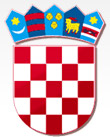 REPUBLIKA HRVATSKAKARLOVAČKA ŽUPANIJAOPĆINA RAKOVICAOPĆINSKO VIJEĆEKLASA: 400-02/24-01/01URBROJ: 2133-16-3-24-3Rakovica, 01. srpanj 2024. godineNa temelju članka 90. Zakona o proračunu (''Narodne novine'', broj 144/21), Pravilnika o polugodišnjem i godišnjem izvještaju o izvršenju proračuna i financijskog plana (''Narodne novine'', broj 85/23) i članka 24. Statuta Općine Rakovica Rakovica ("Službeni glasnik Općine Rakovica", broj 11/20-godina izdavanja VI, broj 11/21 ,12/21-godina izdavanja VII,7/22- godina izdavanja VIII i 3/23), Općinsko vijeće Općine Rakovica na svojoj 28. sjednici održanoj 01. srpnja 2024. godine donosi,GODINJI IZVJEŠTAJO IZVRŠENJU PRORAČUNA OPĆINE RAKOVICA,za razdoblje od 01.01.2023. do 31.12.2023. godinuČlanak. 1.Donosi se Godišnji izvještaj o izvršenju Proračuna Općine Rakovica za razdoblje od01.01.2023. do 31.12.2023. godine. Opći dio Godišnjeg izvještaja o izvršenju Proračuna Općine Rakovica za 2023. godinu sastoji se od Računa prihoda i rashoda na razini odjeljka ekonomske klasifikacije, koji su iskazani u tablicama prema ekonomskoj klasifikaciji, izvorima financiranja i prema funkcijskoj klasifikaciji. Posebni dio Godišnjeg izvještaja o izvršenju proračuna Općine Rakovica za 2023. godinu iskazan je u tablicama po organizacijskoj i programskoj klasifikaciji.Proračuna Općine Rakovica za 2023. godinu, ostvaren je kako slijedi:I. OPĆI DIOČlanak 2.Obrazloženje ostvarenih prihoda i primitaka te rashoda i izdataka, Izvještaj o zaduživanju na domaćem i stranom tržištu novca i kapitala, Izvještaj o korištenju proračunske zalihe, Izvještaj o danim državnim jamstvima i izdacima po državnim jamstvima, sastavni su dio Godišnjeg izvještaja o izvršenju Proračuna Općine Rakovica za razdoblje od 01.01.2023. do 31.12.2023.Članak 3.Godišnji izvještaj o izvršenju Proračuna Općine Rakovica, objaviti će se na mrežnim stranicama Općine Rakovica i u službenom glasilu te stupa na snagu osmi dan od dana objave u Službenom glasniku Općine Rakovica.														Predsjednik općinskog vijeća														     Zoran Luketić, bacc.oec.Izvještaj o izvršenju proračunaIzvještaj o izvršenju proračunaIzvještaj o izvršenju proračunaIzvještaj o izvršenju proračunaIzvještaj o izvršenju proračunaIzvještaj o izvršenju proračunaIzvještaj o izvršenju proračunaZa razdoblje od 01.01.2023. do 31.12.2023.Za razdoblje od 01.01.2023. do 31.12.2023.Za razdoblje od 01.01.2023. do 31.12.2023.Za razdoblje od 01.01.2023. do 31.12.2023.Za razdoblje od 01.01.2023. do 31.12.2023.Za razdoblje od 01.01.2023. do 31.12.2023.Za razdoblje od 01.01.2023. do 31.12.2023.Račun / opisIzvršenje 2022. €Tekući plan 2023. €Tekući plan 2023. €Izvršenje 2023. €Indeks  4/1Indeks  4/3A. RAČUN PRIHODA I RASHODA1234566 Prihodi poslovanja2.268.732,922.816.462,052.816.462,052.629.579,38115,91%93,36%7 Prihodi od prodaje nefinancijske imovine153,72153,72153,72153,72100,00%100,00% UKUPNI PRIHODI2.268.886,642.816.615,772.816.615,772.629.733,10115,90%93,36%3 Rashodi poslovanja1.605.128,852.453.041,442.453.041,441.905.193,42118,69%77,67%4 Rashodi za nabavu nefinancijske imovine816.923,481.302.932,401.302.932,40770.097,5194,27%59,10% UKUPNI RASHODI2.422.052,333.755.973,843.755.973,842.675.290,93110,46%71,23% VIŠAK / MANJAK-153.165,69-939.358,07-939.358,07-45.557,8329,74%4,85%B. RAČUN ZADUŽIVANJA / FINANCIRANJA8 Primici od financijske imovine i zaduživanja0,000,000,000,005 Izdaci za financijsku imovinu i otplate zajmova0,000,000,000,00 NETO ZADUŽIVANJE0,000,000,000,000,00%0,00% UKUPNI DONOS VIŠKA / MANJKA IZ PRETHODNE(IH) GODINA0,000,000,000,00 VIŠAK / MANJAK IZ PRETHODNE(IH) GODINE KOJI ĆE SE POKRITI / RASPOREDITI0,00939.358,07939.358,070,000,00%0,00%VIŠAK / MANJAK + NETO ZADUŽIVANJE / FINANCIRANJE + KORIŠTENO U PRETHODNIM GODINAMA REZULTAT GODINE-153.165,690,000,00-45.557,8329,74%0,00%Prihodi i rashodi prema ekonomskoj klasifikacijiPrihodi i rashodi prema ekonomskoj klasifikacijiPrihodi i rashodi prema ekonomskoj klasifikacijiPrihodi i rashodi prema ekonomskoj klasifikacijiPrihodi i rashodi prema ekonomskoj klasifikacijiPrihodi i rashodi prema ekonomskoj klasifikacijiPrihodi i rashodi prema ekonomskoj klasifikacijiZa razdoblje od 01.01.2023. do 31.12.2023.Za razdoblje od 01.01.2023. do 31.12.2023.Za razdoblje od 01.01.2023. do 31.12.2023.Za razdoblje od 01.01.2023. do 31.12.2023.Za razdoblje od 01.01.2023. do 31.12.2023.Za razdoblje od 01.01.2023. do 31.12.2023.Za razdoblje od 01.01.2023. do 31.12.2023.Račun / opisIzvršenje 2022. €Izvorni plan 2023. €Tekući plan 2023. €Izvršenje 2023. €Indeks  4/1Indeks  4/3A. RAČUN PRIHODA I RASHODA1234566 Prihodi poslovanja2.268.732,922.816.462,052.816.462,052.629.579,38115,91%93,36%61 Prihodi od poreza750.226,481.170.484,001.170.484,001.014.803,46135,27%86,70%611 Prihodi od poreza dohodak622.320,08881.213,57141,60%0,00%6111 Porez na dohodak od nesamostalnog rada526.114,91782.503,72148,73%0,00%6112 Porez na dohodak od samostalnih djelatnosti21.027,3834.847,76165,73%0,00%6113 Porez na dohodak od imovine i imovinskih prava67.168,4565.035,7996,82%0,00%6114 Porez na dohodak od kapitala97.318,3091.872,5394,40%0,00%6117 Povrat poreza i prireza na dohodak po godišnjoj prijavi-89.308,96-93.046,23104,18%0,00%613 Porezi na imovinu89.543,2084.250,8294,09%0,00%6131 Stalni porezi na nepokretnu imovinu (zemlju, zgrade, kuće i ostalo)14.088,5412.499,4788,72%0,00%6134 Povremeni porezi na imovinu75.454,6571.751,3595,09%0,00%614 Porezi na robu i usluge38.363,2049.339,07128,61%0,00%6142 Porez na promet38.349,0349.339,07128,66%0,00%6145 Porezi na korištenje dobara ili izvođenje aktivnosti14,170,000,00%0,00%63 Pomoći iz inozemstva i od subjekata unutar općeg proračuna748.365,17500.447,55500.447,55497.368,0566,46%99,38%633 Pomoći proračunu iz drugih proračuna427.358,15448.184,89104,87%0,00%6331 Tekuće pomoći proračunu iz drugih proračuna237.824,93388.229,20163,24%0,00%6332 Kapitalne pomoći proračunu iz drugih proračuna189.533,2259.955,6931,63%0,00%634 Pomoći od izvanproračunskih korisnika72.899,3649.183,1667,47%0,00%6341 Tekuće pomoći od izvanproračunskih korisnika19.195,5721.359,55111,27%0,00%6342 Kapitalne pomoći od izvanproračunskih korisnika53.703,8027.823,6151,81%0,00%638 Pomoći iz državnog proračuna temeljem prijenosa EU sredstava248.107,660,000,00%0,00%6382 Kapitalne pomoći iz državnog proračuna temeljem prijenosa EU sredstava248.107,660,00%0,00%64 Prihodi od imovine85.231,5573.173,5073.173,5066.671,9578,22%91,11%641 Prihodi od financijske imovine1.405,732.429,14172,80%0,00%6413 Kamate na oročena sredstva i depozite po viđenju14,5079,31546,97%0,00%6414 Prihodi od zateznih kamata1.391,232.349,83168,90%0,00%642 Prihodi od nefinancijske imovine83.825,8164.242,8176,64%0,00%6421 Naknade za koncesije4.656,71132,722,85%0,00%6422 Prihodi od zakupa i iznajmljivanja imovine40.174,0536.859,6191,75%0,00%6423 Naknada za korištenje nefinancijske imovine38.766,0926.986,3969,61%0,00%6429 Ostali prihodi od nefinancijske imovine                                                             228,96264,09115,34%0,00%65 Prihodi od upravnih i administrativnih pristojbi, pristojbi po posebnim propisima i naknada659.468,741.043.412,001.043.412,001.030.832,68156,31%98,79%651 Upravne i administrativne pristojbe44.856,0645.912,38102,35%0,00%6513 Ostale upravne pristojbe i naknade81,82101,40123,93%0,00%6514 Ostale pristojbe i naknade44.774,2445.810,98102,32%0,00%652 Prihodi po posebnim propisima20.651,79190.952,19924,63%0,00%6521 Prihodi državne uprave827,700,00%0,00%6522 Prihodi vodnog gospodarstva464,652.071,66445,85%0,00%6524 Doprinosi za šume19.359,43108.428,22560,08%0,00%6526 Ostali nespomenuti prihodi80.452,310,00%0,00%653 Komunalni doprinosi i naknade                                                                       593.960,89793.968,11133,67%0,00%6531 Komunalni doprinosi                                                                                 24.242,54234.484,24967,24%0,00%6532 Komunalne naknade                                                                                   569.718,35559.483,8798,20%0,00%66 Prihodi od prodaje proizvoda i robe te pruženih usluga i prihodi od donacija23.791,9126.545,0026.545,0017.655,6174,21%66,51%661 Prihodi od prodaje proizvoda i robe te pruženih usluga23.791,9117.655,6174,21%0,00%6615 Prihodi od pruženih usluga                                                                          23.791,9117.655,6174,21%0,00%68 Kazne, upravne mjere i ostali prihodi                                                               1.649,082.400,002.400,002.247,63136,30%93,65%683 Ostali prihodi                                                                                      1.649,082.247,63136,30%0,00%6831 Ostali prihodi                                                                                      1.649,082.247,63136,30%0,00%7 Prihodi od prodaje nefinancijske imovine153,72153,72153,72153,72100,00%100,00%71 Prihodi od prodaje neproizvedene dugotrajne imovine153,72153,72153,72153,72100,00%100,00%711 Prihodi od prodaje materijalne imovine - prirodnih bogatstava153,72153,72100,00%0,00%7111 Zemljište153,72153,72100,00%0,00%72 Prihodi od prodaje proizvedene dugotrajne imovine0,000,000,00%0,00%3 Rashodi poslovanja1.605.128,852.453.041,442.453.041,441.905.193,42118,69%77,67%31 Rashodi za zaposlene201.521,98312.969,81312.969,81240.232,48119,21%76,76%311 Plaće (Bruto)151.042,36189.394,51125,39%0,00%3111 Plaće za redovan rad150.536,75188.862,32125,46%0,00%3113 Plaće za prekovremeni rad505,61532,19105,26%0,00%312 Ostali rashodi za zaposlene30.344,7125.040,0882,52%0,00%3121 Ostali rashodi za zaposlene30.344,7125.040,0882,52%0,00%313 Doprinosi na plaće20.134,9125.797,89128,13%0,00%3132 Doprinosi za obvezno zdravstveno osiguranje                                                         20.134,9125.797,89128,13%0,00%32 Materijalni rashodi621.567,321.121.290,131.121.290,13836.619,20134,60%74,61%321 Naknade troškova zaposlenima9.454,0014.814,50156,70%0,00%3211 Službena putovanja1.749,453.236,60185,01%0,00%3212 Naknade za prijevoz, za rad na terenu i odvojeni život5.743,5810.290,16179,16%0,00%3213 Stručno usavršavanje zaposlenika1.960,981.287,7465,67%0,00%322 Rashodi za materijal i energiju47.091,4054.475,39115,68%0,00%3221 Uredski materijal i ostali materijalni rashodi9.120,1217.428,32191,10%0,00%3223 Energija32.031,9331.742,8999,10%0,00%3224 Materijal i dijelovi za tekuće i investicijsko održavanje1.156,191.885,76163,10%0,00%3225 Sitni inventar i auto gume4.313,003.370,9078,16%0,00%3227 Službena, radna i zaštitna odjeća i obuća                                                           470,1747,5210,11%0,00%323 Rashodi za usluge478.856,23710.457,74148,37%0,00%3231 Usluge telefona, pošte i prijevoza10.247,0114.711,05143,56%0,00%3232 Usluge tekućeg i investicijskog održavanja219.075,43345.813,92157,85%0,00%3233 Usluge promidžbe i informiranja12.307,4920.607,42167,44%0,00%3234 Komunalne usluge60.180,1983.641,63138,99%0,00%3235 Zakupnine i najamnine77.381,83107.342,90138,72%0,00%3236 Zdravstvene i veterinarske usluge20.252,8420.881,34103,10%0,00%3237 Intelektualne i osobne usluge46.962,3767.128,84142,94%0,00%3238 Računalne usluge12.589,6723.241,81184,61%0,00%3239 Ostale usluge19.859,4127.088,83136,40%0,00%324 Naknade troškova osobama izvan radnog odnosa                                                        16.846,18849,295,04%0,00%3241 Naknade troškova osobama izvan radnog odnosa                                                        16.846,18849,295,04%0,00%329 Ostali nespomenuti rashodi poslovanja69.319,5056.022,2880,82%0,00%3291 Naknade za rad predstavničkih i izvršnih tijela, povjerenstava i slično11.242,7812.189,98108,42%0,00%3292 Premije osiguranja4.408,104.743,46107,61%0,00%3293 Reprezentacija5.590,209.239,60165,28%0,00%3294 Članarine i norme2.297,322.320,08100,99%0,00%3295 Pristojbe i naknade                                                                                 7.887,189.933,24125,94%0,00%3296 Troškovi sudskih postupaka464,530,00%0,00%3299 Ostali nespomenuti rashodi poslovanja37.429,3917.595,9247,01%0,00%34 Financijski rashodi3.094,974.230,004.230,003.970,32128,28%93,86%343 Ostali financijski rashodi3.094,973.970,32128,28%0,00%3431 Bankarske usluge i usluge platnog prometa3.094,953.930,43126,99%0,00%3433 Zatezne kamate0,0239,89199450,00%0,00%35 Subvencije86.423,3246.916,4246.916,4238.570,7244,63%82,21%351 Subvencije trgovačkim društvima u javnom sektoru72.997,5419.908,4227,27%0,00%3512 Subvencije trgovačkim društvima u javnom sektoru72.997,5419.908,4227,27%0,00%352 Subvencije trgovačkim društvima, poljoprivrednicima i obrtnicima izvan javnog sektora13.425,7818.662,30139,00%0,00%3523 Subvencije poljoprivrednicima i obrtnicima13.425,7818.662,30139,00%0,00%36 Pomoći dane u inozemstvo i unutar općeg proračuna48.367,849.230,009.230,005.116,8510,58%55,44%363 Pomoći unutar općeg proračuna2.788,052.572,8092,28%0,00%3631 Tekuće pomoći unutar općeg proračuna2.788,052.572,8092,28%0,00%366 Pomoći proračunskim korisnicima drugih proračuna45.579,792.544,055,58%0,00%3661 Tekuće pomoći proračunskim korisnicima drugih proračuna12.116,262.544,0521,00%0,00%3662 Kapitalne pomoći proračunskim korisnicima drugih proračuna33.463,530,00%0,00%37 Naknade građanima i kućanstvima na temelju osiguranja i druge naknade238.728,93338.029,62338.029,62267.911,82112,22%79,26%372 Ostale naknade građanima i kućanstvima iz proračuna238.728,93267.911,82112,22%0,00%3721 Naknade građanima i kućanstvima u novcu211.659,98238.373,65112,62%0,00%3722 Naknade građanima i kućanstvima u naravi27.068,9529.538,17109,12%0,00%38 Ostali rashodi405.424,48620.375,46620.375,46512.772,03126,48%82,66%381 Tekuće donacije236.545,17302.088,21127,71%0,00%3811 Tekuće donacije u novcu236.545,17302.088,21127,71%0,00%382 Kapitalne donacije33.767,4932.595,7596,53%0,00%3821 Kapitalne donacije neprofitnim organizacijama33.767,4932.595,7596,53%0,00%386 Kapitalne pomoći135.111,82178.088,07131,81%0,00%3861 Kapitalne pomoći kreditnim i ostalim financijskim institucijama te trgovačkim društvima u javnom sektoru135.111,82178.088,07131,81%0,00%4 Rashodi za nabavu nefinancijske imovine816.923,481.302.932,401.302.932,40770.097,5194,27%59,10%41 Rashodi za nabavu neproizvedene dugotrajne imovine37.959,4437.959,440,00%0,00%42 Rashodi za nabavu proizvedene dugotrajne imovine395.413,09660.470,13660.470,13379.992,3096,10%57,53%421 Građevinski objekti116.228,8079.369,4268,29%0,00%4214 Ostali građevinski objekti116.228,8079.369,4268,29%0,00%422 Postrojenja i oprema164.835,29111.102,1067,40%0,00%4221 Uredska oprema i namještaj6.263,918.383,11133,83%0,00%4223 Oprema za održavanje i zaštitu19.775,7042.062,50212,70%0,00%4227 Uređaji, strojevi i oprema za ostale namjene138.795,6860.656,4943,70%0,00%423 Prijevozna sredstva60.780,410,00%0,00%4231 Prijevozna sredstva u cestovnom prometu60.780,410,00%0,00%425 Višegodišnji nasadi i osnovno stado3.894,950,00%0,00%4251 Višegodišnji nasadi3.894,950,00%0,00%426 Nematerijalna proizvedena imovina114.348,99124.845,42109,18%0,00%4262 Ulaganja u računalne programe25.399,8311.843,3446,63%0,00%4263 Umjetnička, literarna i znanstvena djela26.046,8526.009,4899,86%0,00%4264 Ostala nematerijalna proizvedena imovina62.902,3286.992,60138,30%0,00%45 Rashodi za dodatna ulaganja na nefinancijskoj imovini421.510,39604.502,83604.502,83390.105,2192,55%64,53%451 Dodatna ulaganja na građevinskim objektima421.510,39390.105,2192,55%0,00%4511 Dodatna ulaganja na građevinskim objektima421.510,39390.105,2192,55%0,00%Prihodi i rashodi prema izvorimaPrihodi i rashodi prema izvorimaPrihodi i rashodi prema izvorimaPrihodi i rashodi prema izvorimaPrihodi i rashodi prema izvorimaPrihodi i rashodi prema izvorimaPrihodi i rashodi prema izvorimaZa razdoblje od 01.01.2023. do 31.12.2023.Za razdoblje od 01.01.2023. do 31.12.2023.Za razdoblje od 01.01.2023. do 31.12.2023.Za razdoblje od 01.01.2023. do 31.12.2023.Za razdoblje od 01.01.2023. do 31.12.2023.Za razdoblje od 01.01.2023. do 31.12.2023.Za razdoblje od 01.01.2023. do 31.12.2023.Račun / opisIzvršenje 2022. €Izvorni plan 2023. €Tekući plan 2023. €Izvršenje 2023. €Indeks  4/1Indeks  4/3PRIHODI I RASHODI PREMA IZVORIMA FINANCIRANJA123456 SVEUKUPNI PRIHODI2.268.886,632.816.615,772.816.615,772.629.733,10115,90%93,36%Izvor 1. OPĆI PRIHODI I PRIMICI - TEKUĆI832.299,461.245.779,501.245.779,501.083.426,15130,17%86,97%Izvor 1.1. OPĆI PRIHODI I PRIMICI - POREZI750.226,481.170.484,001.170.484,001.014.803,46135,27%86,70%Izvor 1.2. OPĆI PRIHODI I PRIMICI - PRIHOD OD FINANCIJSKE IMOVINE1.405,732.674,002.674,002.429,14172,80%90,84%Izvor 1.3. OPĆI PRIHODI I PRIMICI - PRIHOD OD NEFINANCIJSKE IMOVINE78.936,3568.627,5068.627,5062.456,0279,12%91,01%Izvor 1.4. OPĆI PRIHODI I PRIMICI- ADMIN., UPRAVNE I DR. PRISTOJBE 81,82200,00200,00101,40123,93%50,70%Izvor 1.5. OPĆI PRIHODI I PRIMICI - PRIHOD OD KAZNI0,000,000,00%0,00%Izvor 1.7. OSTALI  PRIHODI1.649,082.400,002.400,002.247,63136,30%93,65%Izvor 1.9. EKSPLOATACIJA MINERALNIH SIROVINA1.394,001.394,001.388,500,00%99,61%Izvor 4. PRIHODI ZA POSEBNE NAMJENE688.068,281.070.235,001.070.235,001.048.785,18152,42%98,00%Izvor 4.1. PRIHOD OD SPOMENIČKE RENTE3,7913,0013,001,4839,05%11,38%Izvor 4.2. KOMUNALNA  NAKNADA569.718,35548.808,00548.808,00559.483,8798,20%101,95%Izvor 4.3. KOMUNALNI DOPRINOS24.242,54250.000,00250.000,00234.484,24967,24%93,79%Izvor 4.4. ŠUMSKI DOPRINOS19.359,43110.000,00110.000,00108.428,22560,08%98,57%Izvor 4.5. VODNI DOPRINOS464,652.190,002.190,002.071,66445,85%94,60%Izvor 4.7. PRIHOD OD NAKNADE ZA UREĐENJE VODA23.791,9126.545,0026.545,0017.655,6174,21%66,51%Izvor 4.8. PRIHOD OD KONCESIJA4.656,71200,00200,00132,722,85%66,36%Izvor 4.9. PRIHOD OD NAKNADE ZA  PROMJENU POLJ.ZEMLJ.U GRAĐEVINSKO827,700,000,000,00%0,00%Izvor 4.A. PRIHOD OD TURISTIČKE PRISTOJBE44.774,2451.761,0051.761,0045.810,98102,32%88,50%Izvor 4.B. PRIHOD OD PRODAJE ULAZNICA U NP PLITVIČKA JEZERA80.453,0080.453,0080.452,310,00%100,00%Izvor 4.G. PRIHOD OD REFUNDACIJE ŠTETE0,000,000,00%0,00%Izvor 4.J. NAKNADA ZA LEGALIZACIJU228,96265,00265,00264,09115,34%99,66%Izvor 5. POMOĆI748.365,17500.447,55500.447,55497.368,0566,46%99,38%Izvor 5.2. POMOĆI IZ OPĆINSKOG PRORAČUNA0,000,000,00%0,00%Izvor 5.4. POMOĆI IZ ŽUPANIJSKOG PRORAČUNA23.213,226.643,006.643,006.635,5028,59%99,89%Izvor 5.5. POMOĆI IZ DRŽAVNOG PRORAČUNA404.144,93444.445,00444.445,00441.549,39109,26%99,35%Izvor 5.6. POMOĆI OD IZVANPRORAČUNSKOG KORISNIKA72.899,3649.359,5549.359,5549.183,1667,47%99,64%Izvor 5.8. SREDSTVA POMOĆI IZ EU248.107,660,000,000,00%0,00%Izvor 6. DONACIJE0,000,000,00%0,00%Izvor 6.1. KAPITALNE DONACIJE OD FIZIČKIH OSOBA 0,000,000,00%0,00%Izvor 6.6. OSTALE DONACIJE0,000,000,00%0,00%Izvor 7. PRIHOD OD PRODAJE NEFINANCIJSKE IMOVINE153,72153,72153,72153,72100,00%100,00%Izvor 7.1. PRIHOD OD PRODAJE POLJOPRIVREDNOG ZEMLJIŠTA153,72153,72153,72153,72100,00%100,00%Izvor 7.2. PRIHOD OD PRODAJE GRAĐEVINSKOG ZEMLJIŠTA0,000,000,00%0,00%Izvor 7.3. PRIHOD OD PRODAJE GRAĐEVINSKOG OBJEKATA 0,000,000,00%0,00% SVEUKUPNI RASHODI2.422.052,323.755.973,843.755.973,842.675.290,93110,46%71,23%Izvor 1. OPĆI PRIHODI I PRIMICI - TEKUĆI695.951,751.245.779,501.245.779,50980.624,44140,90%78,72%Izvor 1.1. OPĆI PRIHODI I PRIMICI - POREZI669.357,801.170.484,001.170.484,00920.697,25137,55%78,66%Izvor 1.2. OPĆI PRIHODI I PRIMICI - PRIHOD OD FINANCIJSKE IMOVINE1.405,902.674,002.674,002.370,90168,64%88,66%Izvor 1.3. OPĆI PRIHODI I PRIMICI - PRIHOD OD NEFINANCIJSKE IMOVINE23.860,8368.627,5068.627,5057.556,29241,22%83,87%Izvor 1.4. OPĆI PRIHODI I PRIMICI- ADMIN., UPRAVNE I DR. PRISTOJBE 200,00200,000,00%0,00%Izvor 1.5. OPĆI PRIHODI I PRIMICI - PRIHOD OD KAZNI0,000,000,00%0,00%Izvor 1.7. OSTALI  PRIHODI1.327,232.400,002.400,000,00%0,00%Izvor 1.9. EKSPLOATACIJA MINERALNIH SIROVINA1.394,001.394,000,00%0,00%Izvor 4. PRIHODI ZA POSEBNE NAMJENE1.102.561,082.009.593,072.009.593,071.342.167,16121,73%66,79%Izvor 4.1. PRIHOD OD SPOMENIČKE RENTE13,0013,000,00%0,00%Izvor 4.2. KOMUNALNA  NAKNADA316.622,34548.808,00548.808,00390.518,59123,34%71,16%Izvor 4.3. KOMUNALNI DOPRINOS3.981,68250.000,00250.000,00185.451,644657,62%74,18%Izvor 4.4. ŠUMSKI DOPRINOS110.000,00110.000,000,00%0,00%Izvor 4.5. VODNI DOPRINOS7,982.190,002.190,001.113,5313954,01%50,85%Izvor 4.6. PRENESENA SREDSTVA IZ PRETHODNE GODINE747.826,29939.358,07939.358,07673.248,6590,03%71,67%Izvor 4.7. PRIHOD OD NAKNADE ZA UREĐENJE VODA7.955,8026.545,0026.545,0017.655,61221,92%66,51%Izvor 4.8. PRIHOD OD KONCESIJA200,00200,000,00%0,00%Izvor 4.9. PRIHOD OD NAKNADE ZA  PROMJENU POLJ.ZEMLJ.U GRAĐEVINSKO0,000,000,00%0,00%Izvor 4.A. PRIHOD OD TURISTIČKE PRISTOJBE26.166,9851.761,0051.761,0034.179,14130,62%66,03%Izvor 4.B. PRIHOD OD PRODAJE ULAZNICA U NP PLITVIČKA JEZERA80.453,0080.453,0040.000,000,00%49,72%Izvor 4.G. PRIHOD OD REFUNDACIJE ŠTETE0,000,000,00%0,00%Izvor 4.J. NAKNADA ZA LEGALIZACIJU265,00265,000,00%0,00%Izvor 5. POMOĆI623.539,50500.447,55500.447,55352.499,3356,53%70,44%Izvor 5.2. POMOĆI IZ OPĆINSKOG PRORAČUNA0,000,000,00%0,00%Izvor 5.4. POMOĆI IZ ŽUPANIJSKOG PRORAČUNA19.956,046.643,006.643,004.012,2520,11%60,40%Izvor 5.5. POMOĆI IZ DRŽAVNOG PRORAČUNA304.969,26444.445,00444.445,00312.950,47102,62%70,41%Izvor 5.6. POMOĆI OD IZVANPRORAČUNSKOG KORISNIKA52.195,7349.359,5549.359,5535.536,6168,08%72,00%Izvor 5.8. SREDSTVA POMOĆI IZ EU246.418,480,000,000,00%0,00%Izvor 6. DONACIJE0,000,000,00%0,00%Izvor 6.1. KAPITALNE DONACIJE OD FIZIČKIH OSOBA 0,000,000,00%0,00%Izvor 6.6. OSTALE DONACIJE0,000,000,00%0,00%Izvor 7. PRIHOD OD PRODAJE NEFINANCIJSKE IMOVINE153,72153,720,00%0,00%Izvor 7.1. PRIHOD OD PRODAJE POLJOPRIVREDNOG ZEMLJIŠTA153,72153,720,00%0,00%Izvor 7.2. PRIHOD OD PRODAJE GRAĐEVINSKOG ZEMLJIŠTA0,000,000,00%0,00%Izvor 7.3. PRIHOD OD PRODAJE GRAĐEVINSKOG OBJEKATA 0,000,000,00%0,00%Rashodi prema funkcijskoj klasifikacijiRashodi prema funkcijskoj klasifikacijiRashodi prema funkcijskoj klasifikacijiRashodi prema funkcijskoj klasifikacijiRashodi prema funkcijskoj klasifikacijiRashodi prema funkcijskoj klasifikacijiRashodi prema funkcijskoj klasifikacijiZa razdoblje od 01.01.2023. do 31.12.2023.Za razdoblje od 01.01.2023. do 31.12.2023.Za razdoblje od 01.01.2023. do 31.12.2023.Za razdoblje od 01.01.2023. do 31.12.2023.Za razdoblje od 01.01.2023. do 31.12.2023.Za razdoblje od 01.01.2023. do 31.12.2023.Za razdoblje od 01.01.2023. do 31.12.2023.Račun/OpisIzvršenje 2022 €Izvorni plan 2023 €Tekući plan 2023 €Izvršenje 2023 €Indeks 4/1Indeks 4/3123456Funkcijska klasifikacija  SVEUKUPNI RASHODI2.422.052,323.755.973,843.755.973,842.675.290,93110,46%71,23%Funkcijska klasifikacija 01 Opće javne usluge476.579,47664.908,01664.908,01513.947,05107,84%77,30%Funkcijska klasifikacija 011 Izvršna  i zakonodavna tijela476.579,47187.813,00187.813,00148.286,8131,11%78,95%Funkcijska klasifikacija 016 Opće javne usluge koje nisu drugdje svrstane477.095,01477.095,01365.660,2476,64%Funkcijska klasifikacija 03 Javni red i sigurnost41.297,9756.609,0056.609,0050.835,47123,09%89,80%Funkcijska klasifikacija 032 Usluge protupožarne zaštite41.297,9756.609,0056.609,0050.835,47123,09%89,80%Funkcijska klasifikacija 04 Ekonomski poslovi892.708,791.506.600,731.506.600,731.112.698,88124,64%73,85%Funkcijska klasifikacija 042 Poljoprivreda, šumarstvo, ribarstvo i lov11.766,74114.373,42114.373,42107.959,83917,50%94,39%Funkcijska klasifikacija 045 Promet629.496,62971.578,56971.578,56635.991,24101,03%65,46%Funkcijska klasifikacija 047 Ostale industrije169.221,58241.008,89241.008,89229.538,73135,64%95,24%Funkcijska klasifikacija 049 Ekonomski poslovi koji nisu drugdje svrstani82.223,85179.639,86179.639,86139.209,08169,30%77,49%Funkcijska klasifikacija 05 Zaštita okoliša118.517,91204.558,84204.558,8423.219,9419,59%11,35%Funkcijska klasifikacija 051 Gospodarenje otpadom98.644,075.973,005.973,00Funkcijska klasifikacija 052 Gospodarenje otpadnim vodama4.527,51115.969,00115.969,001.113,5324,59%0,96%Funkcijska klasifikacija 053 Smanjenje zagađivanja13.085,0675.534,1575.534,1518.110,16138,40%23,98%Funkcijska klasifikacija 055 Istraživanje i razvoj: Zaštita okoliša580,665.418,695.418,693.406,25586,62%62,86%Funkcijska klasifikacija 056 Poslovi i usluge zaštite okoliša koji nisu drugdje svrstani1.680,601.664,001.664,00590,0035,11%35,46%Funkcijska klasifikacija 06 Usluge unapređenja stanovanja i zajednice483.355,43647.091,08647.091,08492.117,96101,81%76,05%Funkcijska klasifikacija 061 Razvoj stanovanja11.945,0526.896,7526.896,7526.000,00217,66%96,67%Funkcijska klasifikacija 062 Razvoj zajednice61.207,61139.937,10139.937,1089.492,60146,21%63,95%Funkcijska klasifikacija 063 Opskrba vodom108.985,33146.240,73146.240,7397.264,4689,25%66,51%Funkcijska klasifikacija 064 Ulična rasvjeta131.342,33151.155,00151.155,00127.282,7196,91%84,21%Funkcijska klasifikacija 065 Istraživanje i razvoj stanovanja i komunalnih pogodnosti0,000,00Funkcijska klasifikacija 066 Rashodi vezani za stanovanje i kom. pogodnosti koji nisu drugdje svrstani169.875,10182.861,50182.861,50152.078,1989,52%83,17%Funkcijska klasifikacija 08 Rekreacija, kultura i religija138.582,87267.935,00267.935,00166.655,54120,26%62,20%Funkcijska klasifikacija 081 Službe rekreacije i sporta74.899,96169.028,00169.028,00115.222,64153,84%68,17%Funkcijska klasifikacija 082 Službe kulture19.361,6275.035,0075.035,0030.694,64158,53%40,91%Funkcijska klasifikacija 084 Religijske i druge službe zajednice30.461,2918.185,0018.185,0017.845,8958,59%98,14%Funkcijska klasifikacija 086 Rashodi za rekreaciju, kulturu i religiju koji nisu drugdje svrstani13.859,995.687,005.687,002.892,3720,87%50,86%Funkcijska klasifikacija 09 Obrazovanje260.292,53296.373,87296.373,87228.932,8787,95%77,24%Funkcijska klasifikacija 091 Predškolsko i osnovno obrazovanje241.006,31267.467,51267.467,51202.405,8883,98%75,67%Funkcijska klasifikacija 092 Srednjoškolsko  obrazovanje8.933,8416.032,0016.032,0013.918,59155,80%86,82%Funkcijska klasifikacija 094 Visoka naobrazba10.352,3812.874,3612.874,3612.608,40121,79%97,93%Funkcijska klasifikacija 10 Socijalna zaštita10.717,37111.897,31111.897,3186.883,22810,68%77,65%Funkcijska klasifikacija 101 Bolest i invaliditet1.393,594.000,004.000,004.000,00287,03%100,00%Funkcijska klasifikacija 104 Obitelj i djeca5.308,915.841,005.841,005.043,5595,00%86,35%Funkcijska klasifikacija 106 Stanovanje331,812.700,002.700,001.087,03327,61%40,26%Funkcijska klasifikacija 107 Socijalna pomoć stanovništvu koje nije obuhvaćeno redovnim socijalnim programima1.559,49265,00265,00Funkcijska klasifikacija 109 Aktivnosti socijalne zaštite koje nisu drugdje svrstane2.123,5699.091,3199.091,3176.752,643614,34%77,46%Izvršenje po organizacijskoj klasifikacijiIzvršenje po organizacijskoj klasifikacijiIzvršenje po organizacijskoj klasifikacijiIzvršenje po organizacijskoj klasifikacijiIzvršenje po organizacijskoj klasifikacijiIzvršenje po organizacijskoj klasifikacijiZa razdoblje od 01.01.2023. do 31.12.2023.Za razdoblje od 01.01.2023. do 31.12.2023.Za razdoblje od 01.01.2023. do 31.12.2023.Za razdoblje od 01.01.2023. do 31.12.2023.Za razdoblje od 01.01.2023. do 31.12.2023.Za razdoblje od 01.01.2023. do 31.12.2023.RGPRGPIzvorni plan 2023 €Tekući plan 2023 €Izvršenje 2023 €Indeks 3/212343.755.973,843.755.973,842.675.290,9371,23%Razdjel00133.277,0033.277,0028.140,9084,57%Glava0010133.277,0033.277,0028.140,9084,57%Razdjel002115.311,00115.311,0082.625,8371,65%Glava00201115.311,00115.311,0082.625,8371,65%Razdjel0053.607.385,843.607.385,842.564.524,2071,09%Glava005013.607.385,843.607.385,842.564.524,2071,09%Izvršenje po programskoj klasifikacijiIzvršenje po programskoj klasifikacijiIzvršenje po programskoj klasifikacijiIzvršenje po programskoj klasifikacijiIzvršenje po programskoj klasifikacijiIzvršenje po programskoj klasifikacijiIzvršenje po programskoj klasifikacijiZa razdoblje od 01.01.2023. do 31.12.2023.Za razdoblje od 01.01.2023. do 31.12.2023.Za razdoblje od 01.01.2023. do 31.12.2023.Za razdoblje od 01.01.2023. do 31.12.2023.Za razdoblje od 01.01.2023. do 31.12.2023.Za razdoblje od 01.01.2023. do 31.12.2023.Za razdoblje od 01.01.2023. do 31.12.2023.Organizacijska klasifikacijaOrganizacijska klasifikacijaIzvoriIzvoriFunkcijskaProjekt/AktivnostVRSTA RASHODA I IZDATAKAIzvorni plan 2023 €Tekući plan 2023 €Izvršenje 2023 €Indeks 3/21234UKUPNO RASHODI I IZDATCIUKUPNO RASHODI I IZDATCI3.755.973,843.755.973,842.675.290,9371,23%RAZDJEL 001 PREDSTAVNIČKA TIJELARAZDJEL 001 PREDSTAVNIČKA TIJELA33.277,0033.277,0028.140,9084,57%GLAVA 00101 PREDSTAVNIČKA TIJELAGLAVA 00101 PREDSTAVNIČKA TIJELA33.277,0033.277,0028.140,9084,57%Izvor 1. OPĆI PRIHODI I PRIMICI - TEKUĆIIzvor 1. OPĆI PRIHODI I PRIMICI - TEKUĆI27.805,0027.805,0024.161,0886,89%Izvor 1.1. OPĆI PRIHODI I PRIMICI - POREZIIzvor 1.1. OPĆI PRIHODI I PRIMICI - POREZI27.805,0027.805,0024.161,0886,89%Izvor 4. PRIHODI ZA POSEBNE NAMJENEIzvor 4. PRIHODI ZA POSEBNE NAMJENE2.656,002.656,001.163,8243,82%Izvor 4.2. KOMUNALNA  NAKNADAIzvor 4.2. KOMUNALNA  NAKNADA2.656,002.656,001.163,8243,82%Izvor 5. POMOĆIIzvor 5. POMOĆI2.816,002.816,002.816,00100,00%Izvor 5.4. POMOĆI IZ ŽUPANIJSKOG PRORAČUNAIzvor 5.4. POMOĆI IZ ŽUPANIJSKOG PRORAČUNA2.816,002.816,002.816,00100,00%1001Program: OPĆINSKO VIJEĆE21.955,0021.955,0019.389,9888,32%0111A100001Aktivnost: TROŠKOVI RADA OPĆINSKOG VIJEĆA21.955,0021.955,0019.389,9888,32%Izvor 1. OPĆI PRIHODI I PRIMICI - TEKUĆIIzvor 1. OPĆI PRIHODI I PRIMICI - TEKUĆI21.955,0021.955,0019.389,9888,32%Izvor 1.1. OPĆI PRIHODI I PRIMICI - POREZIIzvor 1.1. OPĆI PRIHODI I PRIMICI - POREZI21.955,0021.955,0019.389,9888,32%32Materijalni rashodi21.955,0021.955,0019.389,9888,32%3291Naknade za rad predstavničkih i izvršnih tijela, povjerenstava i slično7.031,493293Reprezentacija3.594,003299Ostali nespomenuti rashodi poslovanja8.764,491002Program: ODBORI I POVJERENSTVA900,00900,00687,3176,37%0111A100001Aktivnost: TROŠKOVI RADNIH TIJELA OPĆINSKOG VIJEĆA900,00900,00687,3176,37%Izvor 1. OPĆI PRIHODI I PRIMICI - TEKUĆIIzvor 1. OPĆI PRIHODI I PRIMICI - TEKUĆI900,00900,00687,3176,37%Izvor 1.1. OPĆI PRIHODI I PRIMICI - POREZIIzvor 1.1. OPĆI PRIHODI I PRIMICI - POREZI900,00900,00687,3176,37%32Materijalni rashodi900,00900,00687,3176,37%3291Naknade za rad predstavničkih i izvršnih tijela, povjerenstava i slično687,311003Program: POLITIČKE STRANKE5.564,005.564,005.563,92100,00%0840A100001Aktivnost: TEKUĆE DONACIJE POLITIČKIM STRANKAMA2.124,002.124,002.123,92100,00%Izvor 1. OPĆI PRIHODI I PRIMICI - TEKUĆIIzvor 1. OPĆI PRIHODI I PRIMICI - TEKUĆI2.124,002.124,002.123,92100,00%Izvor 1.1. OPĆI PRIHODI I PRIMICI - POREZIIzvor 1.1. OPĆI PRIHODI I PRIMICI - POREZI2.124,002.124,002.123,92100,00%38Ostali rashodi2.124,002.124,002.123,92100,00%3811Tekuće donacije u novcu2.123,920160T100001Tekući projekt: IZBORI I REFERENDUMI3.440,003.440,003.440,00100,00%Izvor 1. OPĆI PRIHODI I PRIMICI - TEKUĆIIzvor 1. OPĆI PRIHODI I PRIMICI - TEKUĆI624,00624,00624,00100,00%Izvor 1.1. OPĆI PRIHODI I PRIMICI - POREZIIzvor 1.1. OPĆI PRIHODI I PRIMICI - POREZI624,00624,00624,00100,00%32Materijalni rashodi624,00624,00624,00100,00%3235Zakupnine i najamnine0,003291Naknade za rad predstavničkih i izvršnih tijela, povjerenstava i slično624,003293Reprezentacija0,003299Ostali nespomenuti rashodi poslovanja0,0038Ostali rashodi0,000,000,003811Tekuće donacije u novcu0,00Izvor 5. POMOĆIIzvor 5. POMOĆI2.816,002.816,002.816,00100,00%Izvor 5.4. POMOĆI IZ ŽUPANIJSKOG PRORAČUNAIzvor 5.4. POMOĆI IZ ŽUPANIJSKOG PRORAČUNA2.816,002.816,002.816,00100,00%32Materijalni rashodi2.816,002.816,002.816,00100,00%3291Naknade za rad predstavničkih i izvršnih tijela, povjerenstava i slično2.816,003299Ostali nespomenuti rashodi poslovanja0,001004Program: MJESNI ODBORI4.858,004.858,002.499,6951,46%0111A100001Aktivnost: MJESNI ODBOR SELIŠTE DREŽNIČKO1.195,001.195,00479,8740,16%Izvor 1. OPĆI PRIHODI I PRIMICI - TEKUĆIIzvor 1. OPĆI PRIHODI I PRIMICI - TEKUĆI531,00531,00304,8757,41%Izvor 1.1. OPĆI PRIHODI I PRIMICI - POREZIIzvor 1.1. OPĆI PRIHODI I PRIMICI - POREZI531,00531,00304,8757,41%32Materijalni rashodi531,00531,00304,8757,41%3223Energija0,003291Naknade za rad predstavničkih i izvršnih tijela, povjerenstava i slično171,873293Reprezentacija133,00Izvor 4. PRIHODI ZA POSEBNE NAMJENEIzvor 4. PRIHODI ZA POSEBNE NAMJENE664,00664,00175,0026,36%Izvor 4.2. KOMUNALNA  NAKNADAIzvor 4.2. KOMUNALNA  NAKNADA664,00664,00175,0026,36%32Materijalni rashodi664,00664,00175,0026,36%3224Materijal i dijelovi za tekuće i investicijsko održavanje175,000111A100002Aktivnost: MJESNI ODBOR RAKOVICA1.195,001.195,00137,4811,50%Izvor 1. OPĆI PRIHODI I PRIMICI - TEKUĆIIzvor 1. OPĆI PRIHODI I PRIMICI - TEKUĆI531,00531,00137,4825,89%Izvor 1.1. OPĆI PRIHODI I PRIMICI - POREZIIzvor 1.1. OPĆI PRIHODI I PRIMICI - POREZI531,00531,00137,4825,89%32Materijalni rashodi531,00531,00137,4825,89%3223Energija0,003291Naknade za rad predstavničkih i izvršnih tijela, povjerenstava i slično137,483293Reprezentacija0,00Izvor 4. PRIHODI ZA POSEBNE NAMJENEIzvor 4. PRIHODI ZA POSEBNE NAMJENE664,00664,000,000,00%Izvor 4.2. KOMUNALNA  NAKNADAIzvor 4.2. KOMUNALNA  NAKNADA664,00664,000,000,00%32Materijalni rashodi664,00664,000,000,00%3224Materijal i dijelovi za tekuće i investicijsko održavanje0,000111A100003Aktivnost: MJESNI ODBOR ČATRNJA1.195,001.195,00990,3082,87%Izvor 1. OPĆI PRIHODI I PRIMICI - TEKUĆIIzvor 1. OPĆI PRIHODI I PRIMICI - TEKUĆI531,00531,00377,8371,15%Izvor 1.1. OPĆI PRIHODI I PRIMICI - POREZIIzvor 1.1. OPĆI PRIHODI I PRIMICI - POREZI531,00531,00377,8371,15%32Materijalni rashodi531,00531,00377,8371,15%3223Energija66,003291Naknade za rad predstavničkih i izvršnih tijela, povjerenstava i slično311,833293Reprezentacija0,00Izvor 4. PRIHODI ZA POSEBNE NAMJENEIzvor 4. PRIHODI ZA POSEBNE NAMJENE664,00664,00612,4792,24%Izvor 4.2. KOMUNALNA  NAKNADAIzvor 4.2. KOMUNALNA  NAKNADA664,00664,00612,4792,24%32Materijalni rashodi664,00664,00612,4792,24%3224Materijal i dijelovi za tekuće i investicijsko održavanje612,470111A100004Aktivnost: MJESNI ODBOR DREŽNIK GRAD1.273,001.273,00892,0470,07%Izvor 1. OPĆI PRIHODI I PRIMICI - TEKUĆIIzvor 1. OPĆI PRIHODI I PRIMICI - TEKUĆI609,00609,00515,6984,68%Izvor 1.1. OPĆI PRIHODI I PRIMICI - POREZIIzvor 1.1. OPĆI PRIHODI I PRIMICI - POREZI609,00609,00515,6984,68%32Materijalni rashodi609,00609,00515,6984,68%3223Energija0,003291Naknade za rad predstavničkih i izvršnih tijela, povjerenstava i slično410,003293Reprezentacija105,69Izvor 4. PRIHODI ZA POSEBNE NAMJENEIzvor 4. PRIHODI ZA POSEBNE NAMJENE664,00664,00376,3556,68%Izvor 4.2. KOMUNALNA  NAKNADAIzvor 4.2. KOMUNALNA  NAKNADA664,00664,00376,3556,68%32Materijalni rashodi664,00664,00376,3556,68%3224Materijal i dijelovi za tekuće i investicijsko održavanje376,35RAZDJEL 002 IZVRŠNA TIJELARAZDJEL 002 IZVRŠNA TIJELA115.311,00115.311,0082.625,8371,65%GLAVA 00201 IZVRŠNA TIJELAGLAVA 00201 IZVRŠNA TIJELA115.311,00115.311,0082.625,8371,65%Izvor 1. OPĆI PRIHODI I PRIMICI - TEKUĆIIzvor 1. OPĆI PRIHODI I PRIMICI - TEKUĆI93.942,0093.942,0065.844,6970,09%Izvor 1.1. OPĆI PRIHODI I PRIMICI - POREZIIzvor 1.1. OPĆI PRIHODI I PRIMICI - POREZI86.907,0086.907,0058.853,4667,72%Izvor 1.3. OPĆI PRIHODI I PRIMICI - PRIHOD OD NEFINANCIJSKE IMOVINEIzvor 1.3. OPĆI PRIHODI I PRIMICI - PRIHOD OD NEFINANCIJSKE IMOVINE7.035,007.035,006.991,2399,38%Izvor 4. PRIHODI ZA POSEBNE NAMJENEIzvor 4. PRIHODI ZA POSEBNE NAMJENE21.369,0021.369,0016.781,1478,53%Izvor 4.3. KOMUNALNI DOPRINOSIzvor 4.3. KOMUNALNI DOPRINOS0,000,000,00Izvor 4.6. PRENESENA SREDSTVA IZ PRETHODNE GODINEIzvor 4.6. PRENESENA SREDSTVA IZ PRETHODNE GODINE21.369,0021.369,0016.781,1478,53%2001Program: OPĆINSKI NAČELNIK115.311,00115.311,0082.625,8371,65%0111A100001Aktivnost: PLAĆE I DOPRINOSI32.650,0032.650,0032.233,7098,72%Izvor 1. OPĆI PRIHODI I PRIMICI - TEKUĆIIzvor 1. OPĆI PRIHODI I PRIMICI - TEKUĆI22.297,0022.297,0021.954,9698,47%Izvor 1.1. OPĆI PRIHODI I PRIMICI - POREZIIzvor 1.1. OPĆI PRIHODI I PRIMICI - POREZI22.297,0022.297,0021.954,9698,47%31Rashodi za zaposlene22.297,0022.297,0021.954,9698,47%3111Plaće za redovan rad18.908,413132Doprinosi za obvezno zdravstveno osiguranje                                                         3.046,55Izvor 4. PRIHODI ZA POSEBNE NAMJENEIzvor 4. PRIHODI ZA POSEBNE NAMJENE10.353,0010.353,0010.278,7499,28%Izvor 4.6. PRENESENA SREDSTVA IZ PRETHODNE GODINEIzvor 4.6. PRENESENA SREDSTVA IZ PRETHODNE GODINE10.353,0010.353,0010.278,7499,28%31Rashodi za zaposlene10.353,0010.353,0010.278,7499,28%3111Plaće za redovan rad8.760,003132Doprinosi za obvezno zdravstveno osiguranje                                                         1.518,740111A100002Aktivnost: RASHODI ZA REDOVAN RAD 77.352,0077.352,0050.392,1365,15%Izvor 1. OPĆI PRIHODI I PRIMICI - TEKUĆIIzvor 1. OPĆI PRIHODI I PRIMICI - TEKUĆI66.336,0066.336,0043.889,7366,16%Izvor 1.1. OPĆI PRIHODI I PRIMICI - POREZIIzvor 1.1. OPĆI PRIHODI I PRIMICI - POREZI59.301,0059.301,0036.898,5062,22%32Materijalni rashodi54.319,0054.319,0034.325,7063,19%3211Službena putovanja2.127,523213Stručno usavršavanje zaposlenika522,503214Ostale naknade troškova zaposlenima                                                                 0,003221Uredski materijal i ostali materijalni rashodi0,003223Energija4.132,613224Materijal i dijelovi za tekuće i investicijsko održavanje138,203225Sitni inventar i auto gume0,003233Usluge promidžbe i informiranja8.622,493235Zakupnine i najamnine10.931,613237Intelektualne i osobne usluge47,453239Ostale usluge1.395,903291Naknade za rad predstavničkih i izvršnih tijela, povjerenstava i slično0,003292Premije osiguranja1.957,063293Reprezentacija3.390,983299Ostali nespomenuti rashodi poslovanja1.059,3836Pomoći dane u inozemstvo i unutar općeg proračuna3.655,003.655,002.572,8070,39%3631Tekuće pomoći unutar općeg proračuna2.572,8038Ostali rashodi1.327,001.327,000,000,00%3835Ostale kazne0,00Izvor 1.3. OPĆI PRIHODI I PRIMICI - PRIHOD OD NEFINANCIJSKE IMOVINEIzvor 1.3. OPĆI PRIHODI I PRIMICI - PRIHOD OD NEFINANCIJSKE IMOVINE7.035,007.035,006.991,2399,38%32Materijalni rashodi7.035,007.035,006.991,2399,38%3235Zakupnine i najamnine6.991,23Izvor 4. PRIHODI ZA POSEBNE NAMJENEIzvor 4. PRIHODI ZA POSEBNE NAMJENE11.016,0011.016,006.502,4059,03%Izvor 4.3. KOMUNALNI DOPRINOSIzvor 4.3. KOMUNALNI DOPRINOS0,000,000,0032Materijalni rashodi0,000,000,003299Ostali nespomenuti rashodi poslovanja0,00Izvor 4.6. PRENESENA SREDSTVA IZ PRETHODNE GODINEIzvor 4.6. PRENESENA SREDSTVA IZ PRETHODNE GODINE11.016,0011.016,006.502,4059,03%32Materijalni rashodi8.016,008.016,006.502,4081,12%3223Energija398,003235Zakupnine i najamnine3.318,003292Premije osiguranja2.786,403299Ostali nespomenuti rashodi poslovanja0,0038Ostali rashodi3.000,003.000,000,000,00%3831Naknade šteta pravnim i fizičkim osobama0,000111A100004Aktivnost: PRORAČUNSKA ZALIHA5.309,005.309,000,000,00%Izvor 1. OPĆI PRIHODI I PRIMICI - TEKUĆIIzvor 1. OPĆI PRIHODI I PRIMICI - TEKUĆI5.309,005.309,000,000,00%Izvor 1.1. OPĆI PRIHODI I PRIMICI - POREZIIzvor 1.1. OPĆI PRIHODI I PRIMICI - POREZI5.309,005.309,000,000,00%38Ostali rashodi5.309,005.309,000,000,00%3851Nepredviđeni rashodi do visine proračunske pričuve0,000111K100001Kapitalni projekt: UREDSKA OPREMA, NAMJEŠTAJ I UREĐAJI0,000,000,00Izvor 1. OPĆI PRIHODI I PRIMICI - TEKUĆIIzvor 1. OPĆI PRIHODI I PRIMICI - TEKUĆI0,000,000,00Izvor 1.1. OPĆI PRIHODI I PRIMICI - POREZIIzvor 1.1. OPĆI PRIHODI I PRIMICI - POREZI0,000,000,0042Rashodi za nabavu proizvedene dugotrajne imovine0,000,000,004221Uredska oprema i namještaj0,004222Komunikacijska oprema0,004227Uređaji, strojevi i oprema za ostale namjene0,004262Ulaganja u računalne programe0,00RAZDJEL 005 JEDINSTVENI UPRAVNI ODJELRAZDJEL 005 JEDINSTVENI UPRAVNI ODJEL3.607.385,843.607.385,842.564.524,2071,09%GLAVA 00501 JEDINSTVENI UPRAVNI ODJELGLAVA 00501 JEDINSTVENI UPRAVNI ODJEL3.607.385,843.607.385,842.564.524,2071,09%Izvor 1. OPĆI PRIHODI I PRIMICI - TEKUĆIIzvor 1. OPĆI PRIHODI I PRIMICI - TEKUĆI1.124.032,501.124.032,50890.618,6779,23%Izvor 1.1. OPĆI PRIHODI I PRIMICI - POREZIIzvor 1.1. OPĆI PRIHODI I PRIMICI - POREZI1.055.772,001.055.772,00837.682,7179,34%Izvor 1.2. OPĆI PRIHODI I PRIMICI - PRIHOD OD FINANCIJSKE IMOVINEIzvor 1.2. OPĆI PRIHODI I PRIMICI - PRIHOD OD FINANCIJSKE IMOVINE2.674,002.674,002.370,9088,66%Izvor 1.3. OPĆI PRIHODI I PRIMICI - PRIHOD OD NEFINANCIJSKE IMOVINEIzvor 1.3. OPĆI PRIHODI I PRIMICI - PRIHOD OD NEFINANCIJSKE IMOVINE61.592,5061.592,5050.565,0682,10%Izvor 1.4. OPĆI PRIHODI I PRIMICI- ADMIN., UPRAVNE I DR. PRISTOJBE Izvor 1.4. OPĆI PRIHODI I PRIMICI- ADMIN., UPRAVNE I DR. PRISTOJBE 200,00200,000,000,00%Izvor 1.5. OPĆI PRIHODI I PRIMICI - PRIHOD OD KAZNIIzvor 1.5. OPĆI PRIHODI I PRIMICI - PRIHOD OD KAZNI0,000,000,00Izvor 1.7. OSTALI  PRIHODIIzvor 1.7. OSTALI  PRIHODI2.400,002.400,000,000,00%Izvor 1.9. EKSPLOATACIJA MINERALNIH SIROVINAIzvor 1.9. EKSPLOATACIJA MINERALNIH SIROVINA1.394,001.394,000,000,00%Izvor 4. PRIHODI ZA POSEBNE NAMJENEIzvor 4. PRIHODI ZA POSEBNE NAMJENE1.985.568,071.985.568,071.324.222,2066,69%Izvor 4.1. PRIHOD OD SPOMENIČKE RENTEIzvor 4.1. PRIHOD OD SPOMENIČKE RENTE13,0013,000,000,00%Izvor 4.2. KOMUNALNA  NAKNADAIzvor 4.2. KOMUNALNA  NAKNADA546.152,00546.152,00389.354,7771,29%Izvor 4.3. KOMUNALNI DOPRINOSIzvor 4.3. KOMUNALNI DOPRINOS250.000,00250.000,00185.451,6474,18%Izvor 4.4. ŠUMSKI DOPRINOSIzvor 4.4. ŠUMSKI DOPRINOS110.000,00110.000,000,000,00%Izvor 4.5. VODNI DOPRINOSIzvor 4.5. VODNI DOPRINOS2.190,002.190,001.113,5350,85%Izvor 4.6. PRENESENA SREDSTVA IZ PRETHODNE GODINEIzvor 4.6. PRENESENA SREDSTVA IZ PRETHODNE GODINE917.989,07917.989,07656.467,5171,51%Izvor 4.7. PRIHOD OD NAKNADE ZA UREĐENJE VODAIzvor 4.7. PRIHOD OD NAKNADE ZA UREĐENJE VODA26.545,0026.545,0017.655,6166,51%Izvor 4.8. PRIHOD OD KONCESIJAIzvor 4.8. PRIHOD OD KONCESIJA200,00200,000,000,00%Izvor 4.9. PRIHOD OD NAKNADE ZA  PROMJENU POLJ.ZEMLJ.U GRAĐEVINSKOIzvor 4.9. PRIHOD OD NAKNADE ZA  PROMJENU POLJ.ZEMLJ.U GRAĐEVINSKO0,000,000,00Izvor 4.A. PRIHOD OD TURISTIČKE PRISTOJBEIzvor 4.A. PRIHOD OD TURISTIČKE PRISTOJBE51.761,0051.761,0034.179,1466,03%Izvor 4.B. PRIHOD OD PRODAJE ULAZNICA U NP PLITVIČKA JEZERAIzvor 4.B. PRIHOD OD PRODAJE ULAZNICA U NP PLITVIČKA JEZERA80.453,0080.453,0040.000,0049,72%Izvor 4.G. PRIHOD OD REFUNDACIJE ŠTETEIzvor 4.G. PRIHOD OD REFUNDACIJE ŠTETE0,000,000,00Izvor 4.J. NAKNADA ZA LEGALIZACIJUIzvor 4.J. NAKNADA ZA LEGALIZACIJU265,00265,000,000,00%Izvor 5. POMOĆIIzvor 5. POMOĆI497.631,55497.631,55349.683,3370,27%Izvor 5.2. POMOĆI IZ OPĆINSKOG PRORAČUNAIzvor 5.2. POMOĆI IZ OPĆINSKOG PRORAČUNA0,000,000,00Izvor 5.4. POMOĆI IZ ŽUPANIJSKOG PRORAČUNAIzvor 5.4. POMOĆI IZ ŽUPANIJSKOG PRORAČUNA3.827,003.827,001.196,2531,26%Izvor 5.5. POMOĆI IZ DRŽAVNOG PRORAČUNAIzvor 5.5. POMOĆI IZ DRŽAVNOG PRORAČUNA444.445,00444.445,00312.950,4770,41%Izvor 5.6. POMOĆI OD IZVANPRORAČUNSKOG KORISNIKAIzvor 5.6. POMOĆI OD IZVANPRORAČUNSKOG KORISNIKA49.359,5549.359,5535.536,6172,00%Izvor 5.8. SREDSTVA POMOĆI IZ EUIzvor 5.8. SREDSTVA POMOĆI IZ EU0,000,000,00Izvor 6. DONACIJEIzvor 6. DONACIJE0,000,000,00Izvor 6.1. KAPITALNE DONACIJE OD FIZIČKIH OSOBA Izvor 6.1. KAPITALNE DONACIJE OD FIZIČKIH OSOBA 0,000,000,00Izvor 6.6. OSTALE DONACIJEIzvor 6.6. OSTALE DONACIJE0,000,000,00Izvor 7. PRIHOD OD PRODAJE NEFINANCIJSKE IMOVINEIzvor 7. PRIHOD OD PRODAJE NEFINANCIJSKE IMOVINE153,72153,720,000,00%Izvor 7.1. PRIHOD OD PRODAJE POLJOPRIVREDNOG ZEMLJIŠTAIzvor 7.1. PRIHOD OD PRODAJE POLJOPRIVREDNOG ZEMLJIŠTA153,72153,720,000,00%Izvor 7.2. PRIHOD OD PRODAJE GRAĐEVINSKOG ZEMLJIŠTAIzvor 7.2. PRIHOD OD PRODAJE GRAĐEVINSKOG ZEMLJIŠTA0,000,000,00Izvor 7.3. PRIHOD OD PRODAJE GRAĐEVINSKOG OBJEKATA Izvor 7.3. PRIHOD OD PRODAJE GRAĐEVINSKOG OBJEKATA 0,000,000,005001Program: JAVNA UPRAVA I ADMNINISTRACIJA477.455,01477.455,01365.589,6476,57%0160A100001Aktivnost: STRUČNO, ADMINISTRATIVNO I TEHNIČKO OSOBLJE224.654,00224.654,00162.571,9072,37%Izvor 1. OPĆI PRIHODI I PRIMICI - TEKUĆIIzvor 1. OPĆI PRIHODI I PRIMICI - TEKUĆI161.610,00161.610,00101.998,2263,11%Izvor 1.1. OPĆI PRIHODI I PRIMICI - POREZIIzvor 1.1. OPĆI PRIHODI I PRIMICI - POREZI161.610,00161.610,00101.998,2263,11%31Rashodi za zaposlene151.304,00151.304,0095.520,2263,13%3111Plaće za redovan rad64.970,083113Plaće za prekovremeni rad532,193121Ostali rashodi za zaposlene21.682,003132Doprinosi za obvezno zdravstveno osiguranje                                                         8.335,9532Materijalni rashodi10.306,0010.306,006.478,0062,86%3211Službena putovanja1.109,083212Naknade za prijevoz, za rad na terenu i odvojeni život4.444,163213Stručno usavršavanje zaposlenika765,243214Ostale naknade troškova zaposlenima                                                                 0,003227Službena, radna i zaštitna odjeća i obuća                                                           47,523236Zdravstvene i veterinarske usluge112,00Izvor 4. PRIHODI ZA POSEBNE NAMJENEIzvor 4. PRIHODI ZA POSEBNE NAMJENE63.044,0063.044,0060.573,6896,08%Izvor 4.6. PRENESENA SREDSTVA IZ PRETHODNE GODINEIzvor 4.6. PRENESENA SREDSTVA IZ PRETHODNE GODINE43.799,0043.799,0043.168,8598,56%31Rashodi za zaposlene41.808,0041.808,0041.177,8598,49%3111Plaće za redovan rad33.844,003121Ostali rashodi za zaposlene1.858,083132Doprinosi za obvezno zdravstveno osiguranje                                                         5.475,7732Materijalni rashodi1.991,001.991,001.991,00100,00%3212Naknade za prijevoz, za rad na terenu i odvojeni život1.991,00Izvor 4.7. PRIHOD OD NAKNADE ZA UREĐENJE VODAIzvor 4.7. PRIHOD OD NAKNADE ZA UREĐENJE VODA19.245,0019.245,0017.404,8390,44%31Rashodi za zaposlene19.245,0019.245,0017.404,8390,44%3111Plaće za redovan rad17.404,830111A100002Aktivnost: TROŠKOVI REDOVNOG RADA3.800,003.800,003.369,4088,67%Izvor 1. OPĆI PRIHODI I PRIMICI - TEKUĆIIzvor 1. OPĆI PRIHODI I PRIMICI - TEKUĆI3.800,003.800,003.369,4088,67%Izvor 1.1. OPĆI PRIHODI I PRIMICI - POREZIIzvor 1.1. OPĆI PRIHODI I PRIMICI - POREZI3.800,003.800,003.369,4088,67%32Materijalni rashodi3.800,003.800,003.369,4088,67%3223Energija3.369,400160A100002Aktivnost: TROŠKOVI REDOVNOG RADA227.816,01227.816,01179.421,8978,76%Izvor 1. OPĆI PRIHODI I PRIMICI - TEKUĆIIzvor 1. OPĆI PRIHODI I PRIMICI - TEKUĆI189.535,00189.535,00161.112,2585,00%Izvor 1.1. OPĆI PRIHODI I PRIMICI - POREZIIzvor 1.1. OPĆI PRIHODI I PRIMICI - POREZI185.534,00185.534,00158.741,3585,56%32Materijalni rashodi182.651,00182.651,00156.114,9385,47%3221Uredski materijal i ostali materijalni rashodi3.939,023223Energija5.028,053224Materijal i dijelovi za tekuće i investicijsko održavanje583,743225Sitni inventar i auto gume3.370,903231Usluge telefona, pošte i prijevoza12.308,833232Usluge tekućeg i investicijskog održavanja7.712,783233Usluge promidžbe i informiranja10.825,863234Komunalne usluge1.881,533237Intelektualne i osobne usluge61.768,893238Računalne usluge21.834,313239Ostale usluge13.356,403293Reprezentacija615,903294Članarine i norme970,083295Pristojbe i naknade                                                                                 9.558,943296Troškovi sudskih postupaka0,003299Ostali nespomenuti rashodi poslovanja2.359,7034Financijski rashodi2.883,002.883,002.626,4291,10%3431Bankarske usluge i usluge platnog prometa2.586,533433Zatezne kamate39,89Izvor 1.2. OPĆI PRIHODI I PRIMICI - PRIHOD OD FINANCIJSKE IMOVINEIzvor 1.2. OPĆI PRIHODI I PRIMICI - PRIHOD OD FINANCIJSKE IMOVINE2.674,002.674,002.370,9088,66%32Materijalni rashodi1.991,001.991,001.691,0084,93%3239Ostale usluge1.691,0034Financijski rashodi683,00683,00679,9099,55%3431Bankarske usluge i usluge platnog prometa679,90Izvor 1.3. OPĆI PRIHODI I PRIMICI - PRIHOD OD NEFINANCIJSKE IMOVINEIzvor 1.3. OPĆI PRIHODI I PRIMICI - PRIHOD OD NEFINANCIJSKE IMOVINE1.327,001.327,000,000,00%32Materijalni rashodi0,000,000,003235Zakupnine i najamnine0,0037Naknade građanima i kućanstvima na temelju osiguranja i druge naknade1.327,001.327,000,000,00%3721Naknade građanima i kućanstvima u novcu0,00Izvor 4. PRIHODI ZA POSEBNE NAMJENEIzvor 4. PRIHODI ZA POSEBNE NAMJENE38.281,0138.281,0118.309,6447,83%Izvor 4.6. PRENESENA SREDSTVA IZ PRETHODNE GODINEIzvor 4.6. PRENESENA SREDSTVA IZ PRETHODNE GODINE30.981,0130.981,0118.058,8658,29%32Materijalni rashodi30.317,0130.317,0117.394,8657,38%3221Uredski materijal i ostali materijalni rashodi11.127,783231Usluge telefona, pošte i prijevoza2.402,223232Usluge tekućeg i investicijskog održavanja1.500,013238Računalne usluge1.407,503239Ostale usluge583,053295Pristojbe i naknade                                                                                 374,303296Troškovi sudskih postupaka0,003299Ostali nespomenuti rashodi poslovanja0,0034Financijski rashodi664,00664,00664,00100,00%3431Bankarske usluge i usluge platnog prometa664,00Izvor 4.7. PRIHOD OD NAKNADE ZA UREĐENJE VODAIzvor 4.7. PRIHOD OD NAKNADE ZA UREĐENJE VODA7.300,007.300,00250,783,44%32Materijalni rashodi7.300,007.300,00250,783,44%3221Uredski materijal i ostali materijalni rashodi250,78Izvor 4.G. PRIHOD OD REFUNDACIJE ŠTETEIzvor 4.G. PRIHOD OD REFUNDACIJE ŠTETE0,000,000,0032Materijalni rashodi0,000,000,003232Usluge tekućeg i investicijskog održavanja0,000160A100003Aktivnost: KANDIDIRANJE PROJEKATA NA  DRŽAVNOJ I LOKALNOJ RAZINI0,000,000,00Izvor 5. POMOĆIIzvor 5. POMOĆI0,000,000,00Izvor 5.5. POMOĆI IZ DRŽAVNOG PRORAČUNAIzvor 5.5. POMOĆI IZ DRŽAVNOG PRORAČUNA0,000,000,0032Materijalni rashodi0,000,000,003237Intelektualne i osobne usluge0,000160A100004Aktivnost: KANDIDIRANJE EU PROJEKATA 0,000,000,00Izvor 5. POMOĆIIzvor 5. POMOĆI0,000,000,00Izvor 5.5. POMOĆI IZ DRŽAVNOG PRORAČUNAIzvor 5.5. POMOĆI IZ DRŽAVNOG PRORAČUNA0,000,000,0032Materijalni rashodi0,000,000,003237Intelektualne i osobne usluge0,000160K100001Kapitalni projekt: DIGITALIZACIJA USLUGA LOKALNE SAMOUPRAVE12.000,0012.000,0011.562,5096,35%Izvor 1. OPĆI PRIHODI I PRIMICI - TEKUĆIIzvor 1. OPĆI PRIHODI I PRIMICI - TEKUĆI12.000,0012.000,0011.562,5096,35%Izvor 1.1. OPĆI PRIHODI I PRIMICI - POREZIIzvor 1.1. OPĆI PRIHODI I PRIMICI - POREZI12.000,0012.000,0011.562,5096,35%42Rashodi za nabavu proizvedene dugotrajne imovine12.000,0012.000,0011.562,5096,35%4262Ulaganja u računalne programe11.562,50Izvor 5. POMOĆIIzvor 5. POMOĆI0,000,000,00Izvor 5.8. SREDSTVA POMOĆI IZ EUIzvor 5.8. SREDSTVA POMOĆI IZ EU0,000,000,0042Rashodi za nabavu proizvedene dugotrajne imovine0,000,000,004262Ulaganja u računalne programe0,000160T100001Tekući projekt: NABAVA OPREME I DRUGE IMOVINE9.185,009.185,008.663,9594,33%Izvor 1. OPĆI PRIHODI I PRIMICI - TEKUĆIIzvor 1. OPĆI PRIHODI I PRIMICI - TEKUĆI9.185,009.185,008.663,9594,33%Izvor 1.1. OPĆI PRIHODI I PRIMICI - POREZIIzvor 1.1. OPĆI PRIHODI I PRIMICI - POREZI9.185,009.185,008.663,9594,33%42Rashodi za nabavu proizvedene dugotrajne imovine9.185,009.185,008.663,9594,33%4221Uredska oprema i namještaj8.383,114227Uređaji, strojevi i oprema za ostale namjene0,004262Ulaganja u računalne programe280,845002Program: ORGANIZIRANJE I PROVOĐENJE ZAŠTITE I SPAŠAVANJA59.041,0059.041,0052.888,5589,58%0320A100001Aktivnost: REDOVANA DJELATNOST VATROGASTVA55.180,0055.180,0049.406,9189,54%Izvor 1. OPĆI PRIHODI I PRIMICI - TEKUĆIIzvor 1. OPĆI PRIHODI I PRIMICI - TEKUĆI41.908,0041.908,0036.134,9186,22%Izvor 1.1. OPĆI PRIHODI I PRIMICI - POREZIIzvor 1.1. OPĆI PRIHODI I PRIMICI - POREZI41.908,0041.908,0036.134,9186,22%32Materijalni rashodi1.000,001.000,00849,2984,93%3241Naknade troškova osobama izvan radnog odnosa                                                        849,2938Ostali rashodi40.908,0040.908,0035.285,6286,26%3811Tekuće donacije u novcu35.285,62Izvor 4. PRIHODI ZA POSEBNE NAMJENEIzvor 4. PRIHODI ZA POSEBNE NAMJENE13.272,0013.272,0013.272,00100,00%Izvor 4.6. PRENESENA SREDSTVA IZ PRETHODNE GODINEIzvor 4.6. PRENESENA SREDSTVA IZ PRETHODNE GODINE13.272,0013.272,0013.272,00100,00%38Ostali rashodi13.272,0013.272,0013.272,00100,00%3811Tekuće donacije u novcu13.272,000320A100002Aktivnost: REDOVANA DJELATNOST CIVILNE ZAŠTITE I SLUŽBE SPAŠAVANJA1.429,001.429,001.428,5699,97%Izvor 1. OPĆI PRIHODI I PRIMICI - TEKUĆIIzvor 1. OPĆI PRIHODI I PRIMICI - TEKUĆI1.429,001.429,001.428,5699,97%Izvor 1.1. OPĆI PRIHODI I PRIMICI - POREZIIzvor 1.1. OPĆI PRIHODI I PRIMICI - POREZI1.429,001.429,001.428,5699,97%32Materijalni rashodi102,00102,00101,5699,57%3299Ostali nespomenuti rashodi poslovanja101,5638Ostali rashodi1.327,001.327,001.327,00100,00%3811Tekuće donacije u novcu1.327,000423A100003Aktivnost: DJELATNOST LOVSTVA I ZAŠTITA DIVLJAČI2.432,002.432,002.053,0884,42%Izvor 1. OPĆI PRIHODI I PRIMICI - TEKUĆIIzvor 1. OPĆI PRIHODI I PRIMICI - TEKUĆI2.432,002.432,002.053,0884,42%Izvor 1.1. OPĆI PRIHODI I PRIMICI - POREZIIzvor 1.1. OPĆI PRIHODI I PRIMICI - POREZI2.432,002.432,002.053,0884,42%32Materijalni rashodi2.432,002.432,002.053,0884,42%3221Uredski materijal i ostali materijalni rashodi0,003237Intelektualne i osobne usluge2.000,003239Ostale usluge53,085003Program: RAZVOJ SPORTA I REKREACIJE34.389,0034.389,0033.085,1496,21%0810A100001Aktivnost: POTICANJE RAZVOJA SPORTA I REKREACIJE30.394,0030.394,0030.394,00100,00%Izvor 1. OPĆI PRIHODI I PRIMICI - TEKUĆIIzvor 1. OPĆI PRIHODI I PRIMICI - TEKUĆI30.394,0030.394,0030.394,00100,00%Izvor 1.1. OPĆI PRIHODI I PRIMICI - POREZIIzvor 1.1. OPĆI PRIHODI I PRIMICI - POREZI30.394,0030.394,0030.394,00100,00%38Ostali rashodi30.394,0030.394,0030.394,00100,00%3811Tekuće donacije u novcu30.394,000810A100002Aktivnost: SPORTSKA NATJECANJA I MANIFESTACIJE3.995,003.995,002.691,1467,36%Izvor 1. OPĆI PRIHODI I PRIMICI - TEKUĆIIzvor 1. OPĆI PRIHODI I PRIMICI - TEKUĆI1.495,001.495,001.494,8999,99%Izvor 1.1. OPĆI PRIHODI I PRIMICI - POREZIIzvor 1.1. OPĆI PRIHODI I PRIMICI - POREZI1.495,001.495,001.494,8999,99%32Materijalni rashodi1.495,001.495,001.494,8999,99%3299Ostali nespomenuti rashodi poslovanja1.494,89Izvor 5. POMOĆIIzvor 5. POMOĆI2.500,002.500,001.196,2547,85%Izvor 5.4. POMOĆI IZ ŽUPANIJSKOG PRORAČUNAIzvor 5.4. POMOĆI IZ ŽUPANIJSKOG PRORAČUNA2.500,002.500,001.196,2547,85%32Materijalni rashodi2.500,002.500,001.196,2547,85%3299Ostali nespomenuti rashodi poslovanja1.196,255004Program: SOCIJALNA I HUMANITARNA SKRB107.897,31107.897,3182.883,2276,82%1040A100001Aktivnost: SOCIJALNI PROGRAM - OBITELJ I DJECA5.841,005.841,005.043,5586,35%Izvor 1. OPĆI PRIHODI I PRIMICI - TEKUĆIIzvor 1. OPĆI PRIHODI I PRIMICI - TEKUĆI1.859,001.859,001.858,1599,95%Izvor 1.1. OPĆI PRIHODI I PRIMICI - POREZIIzvor 1.1. OPĆI PRIHODI I PRIMICI - POREZI1.859,001.859,001.858,1599,95%37Naknade građanima i kućanstvima na temelju osiguranja i druge naknade1.859,001.859,001.858,1599,95%3721Naknade građanima i kućanstvima u novcu1.858,15Izvor 5. POMOĆIIzvor 5. POMOĆI3.982,003.982,003.185,4079,99%Izvor 5.5. POMOĆI IZ DRŽAVNOG PRORAČUNAIzvor 5.5. POMOĆI IZ DRŽAVNOG PRORAČUNA3.982,003.982,003.185,4079,99%37Naknade građanima i kućanstvima na temelju osiguranja i druge naknade3.982,003.982,003.185,4079,99%3721Naknade građanima i kućanstvima u novcu3.185,401060A100002Aktivnost: SOCIJALNI PROGRAM - STANOVANJE2.700,002.700,001.087,0340,26%Izvor 4. PRIHODI ZA POSEBNE NAMJENEIzvor 4. PRIHODI ZA POSEBNE NAMJENE1.600,001.600,00181,2311,33%Izvor 4.6. PRENESENA SREDSTVA IZ PRETHODNE GODINEIzvor 4.6. PRENESENA SREDSTVA IZ PRETHODNE GODINE1.600,001.600,00181,2311,33%37Naknade građanima i kućanstvima na temelju osiguranja i druge naknade1.600,001.600,00181,2311,33%3721Naknade građanima i kućanstvima u novcu181,23Izvor 5. POMOĆIIzvor 5. POMOĆI1.100,001.100,00905,8082,35%Izvor 5.5. POMOĆI IZ DRŽAVNOG PRORAČUNAIzvor 5.5. POMOĆI IZ DRŽAVNOG PRORAČUNA1.100,001.100,00905,8082,35%37Naknade građanima i kućanstvima na temelju osiguranja i druge naknade1.100,001.100,00905,8082,35%3721Naknade građanima i kućanstvima u novcu905,801090A100003Aktivnost: SOCIJALNI PROGRAM - JEDNOKRATNE NOVČANE POMOĆI6.101,006.101,005.325,4287,29%Izvor 1. OPĆI PRIHODI I PRIMICI - TEKUĆIIzvor 1. OPĆI PRIHODI I PRIMICI - TEKUĆI500,00500,00265,4553,09%Izvor 1.1. OPĆI PRIHODI I PRIMICI - POREZIIzvor 1.1. OPĆI PRIHODI I PRIMICI - POREZI300,00300,00265,4588,48%37Naknade građanima i kućanstvima na temelju osiguranja i druge naknade300,00300,00265,4588,48%3721Naknade građanima i kućanstvima u novcu265,45Izvor 1.4. OPĆI PRIHODI I PRIMICI- ADMIN., UPRAVNE I DR. PRISTOJBE Izvor 1.4. OPĆI PRIHODI I PRIMICI- ADMIN., UPRAVNE I DR. PRISTOJBE 200,00200,000,000,00%37Naknade građanima i kućanstvima na temelju osiguranja i druge naknade200,00200,000,000,00%3721Naknade građanima i kućanstvima u novcu0,00Izvor 5. POMOĆIIzvor 5. POMOĆI5.601,005.601,005.059,9790,34%Izvor 5.5. POMOĆI IZ DRŽAVNOG PRORAČUNAIzvor 5.5. POMOĆI IZ DRŽAVNOG PRORAČUNA5.601,005.601,005.059,9790,34%37Naknade građanima i kućanstvima na temelju osiguranja i druge naknade5.601,005.601,005.059,9790,34%3721Naknade građanima i kućanstvima u novcu5.059,971090A100004Aktivnost: HUMANITARNA DJELATNOST 5.694,005.694,005.694,00100,00%Izvor 1. OPĆI PRIHODI I PRIMICI - TEKUĆIIzvor 1. OPĆI PRIHODI I PRIMICI - TEKUĆI5.694,005.694,005.694,00100,00%Izvor 1.1. OPĆI PRIHODI I PRIMICI - POREZIIzvor 1.1. OPĆI PRIHODI I PRIMICI - POREZI5.694,005.694,005.694,00100,00%38Ostali rashodi5.694,005.694,005.694,00100,00%3811Tekuće donacije u novcu5.694,001070A100005Aktivnost: JAVNI RADOVI0,000,000,00Izvor 1. OPĆI PRIHODI I PRIMICI - TEKUĆIIzvor 1. OPĆI PRIHODI I PRIMICI - TEKUĆI0,000,000,00Izvor 1.1. OPĆI PRIHODI I PRIMICI - POREZIIzvor 1.1. OPĆI PRIHODI I PRIMICI - POREZI0,000,000,0031Rashodi za zaposlene0,000,000,003111Plaće za redovan rad0,003132Doprinosi za obvezno zdravstveno osiguranje                                                         0,0032Materijalni rashodi0,000,000,003212Naknade za prijevoz, za rad na terenu i odvojeni život0,003299Ostali nespomenuti rashodi poslovanja0,00Izvor 5. POMOĆIIzvor 5. POMOĆI0,000,000,00Izvor 5.6. POMOĆI OD IZVANPRORAČUNSKOG KORISNIKAIzvor 5.6. POMOĆI OD IZVANPRORAČUNSKOG KORISNIKA0,000,000,0031Rashodi za zaposlene0,000,000,003111Plaće za redovan rad0,003132Doprinosi za obvezno zdravstveno osiguranje                                                         0,0032Materijalni rashodi0,000,000,003212Naknade za prijevoz, za rad na terenu i odvojeni život0,001070A100006Aktivnost: POMOĆ STANOVNIŠTVU KOJE NIJE OBUHVAĆENO REDOVNIM SOCIJALNIM PROGRAMIMA265,00265,000,000,00%Izvor 1. OPĆI PRIHODI I PRIMICI - TEKUĆIIzvor 1. OPĆI PRIHODI I PRIMICI - TEKUĆI265,00265,000,000,00%Izvor 1.1. OPĆI PRIHODI I PRIMICI - POREZIIzvor 1.1. OPĆI PRIHODI I PRIMICI - POREZI265,00265,000,000,00%37Naknade građanima i kućanstvima na temelju osiguranja i druge naknade265,00265,000,000,00%3721Naknade građanima i kućanstvima u novcu0,00Izvor 5. POMOĆIIzvor 5. POMOĆI0,000,000,00Izvor 5.5. POMOĆI IZ DRŽAVNOG PRORAČUNAIzvor 5.5. POMOĆI IZ DRŽAVNOG PRORAČUNA0,000,000,0037Naknade građanima i kućanstvima na temelju osiguranja i druge naknade0,000,000,003721Naknade građanima i kućanstvima u novcu0,001090T100001Tekući projekt: SOCIJALNA UKLJUČENOST - PROJEKT ''ZAŽELI''87.296,3187.296,3165.733,2275,30%Izvor 1. OPĆI PRIHODI I PRIMICI - TEKUĆIIzvor 1. OPĆI PRIHODI I PRIMICI - TEKUĆI3.312,503.312,503.312,50100,00%Izvor 1.3. OPĆI PRIHODI I PRIMICI - PRIHOD OD NEFINANCIJSKE IMOVINEIzvor 1.3. OPĆI PRIHODI I PRIMICI - PRIHOD OD NEFINANCIJSKE IMOVINE3.312,503.312,503.312,50100,00%32Materijalni rashodi3.312,503.312,503.312,50100,00%3237Intelektualne i osobne usluge3.312,50Izvor 4. PRIHODI ZA POSEBNE NAMJENEIzvor 4. PRIHODI ZA POSEBNE NAMJENE8.483,818.483,817.700,0090,76%Izvor 4.6. PRENESENA SREDSTVA IZ PRETHODNE GODINEIzvor 4.6. PRENESENA SREDSTVA IZ PRETHODNE GODINE8.483,818.483,817.700,0090,76%31Rashodi za zaposlene8.483,818.483,817.700,0090,76%3111Plaće za redovan rad7.700,00Izvor 5. POMOĆIIzvor 5. POMOĆI75.500,0075.500,0054.720,7272,48%Izvor 5.5. POMOĆI IZ DRŽAVNOG PRORAČUNAIzvor 5.5. POMOĆI IZ DRŽAVNOG PRORAČUNA75.500,0075.500,0054.720,7272,48%31Rashodi za zaposlene59.479,0059.479,0046.195,8877,67%3111Plaće za redovan rad37.275,003121Ostali rashodi za zaposlene1.500,003132Doprinosi za obvezno zdravstveno osiguranje                                                         7.420,8832Materijalni rashodi16.021,0016.021,008.524,8453,21%3212Naknade za prijevoz, za rad na terenu i odvojeni život3.855,003213Stručno usavršavanje zaposlenika0,003214Ostale naknade troškova zaposlenima                                                                 0,003221Uredski materijal i ostali materijalni rashodi2.110,743233Usluge promidžbe i informiranja1.159,073293Reprezentacija1.400,03Izvor 5.8. SREDSTVA POMOĆI IZ EUIzvor 5.8. SREDSTVA POMOĆI IZ EU0,0031Rashodi za zaposlene0,003111Plaće za redovan rad0,003121Ostali rashodi za zaposlene0,003132Doprinosi za obvezno zdravstveno osiguranje                                                         0,0032Materijalni rashodi0,003212Naknade za prijevoz, za rad na terenu i odvojeni život0,003213Stručno usavršavanje zaposlenika0,003214Ostale naknade troškova zaposlenima                                                                 0,003221Uredski materijal i ostali materijalni rashodi0,003233Usluge promidžbe i informiranja0,003293Reprezentacija0,005005Program: RAZVOJ CIVILNOG DRUŠTVA21.748,0021.748,0018.614,3485,59%0840A100001Aktivnost: DONACIJE UDRUGAMA I RELIGIJSKIM ZAJEDNICAMA16.061,0016.061,0015.721,9797,89%Izvor 1. OPĆI PRIHODI I PRIMICI - TEKUĆIIzvor 1. OPĆI PRIHODI I PRIMICI - TEKUĆI16.061,0016.061,0015.721,9797,89%Izvor 1.1. OPĆI PRIHODI I PRIMICI - POREZIIzvor 1.1. OPĆI PRIHODI I PRIMICI - POREZI16.061,0016.061,0015.721,9797,89%38Ostali rashodi16.061,0016.061,0015.721,9797,89%3811Tekuće donacije u novcu11.739,973821Kapitalne donacije neprofitnim organizacijama3.982,000860A100002Aktivnost: OSTALE TEKUĆE DONACIJE2.533,002.533,00132,725,24%Izvor 1. OPĆI PRIHODI I PRIMICI - TEKUĆIIzvor 1. OPĆI PRIHODI I PRIMICI - TEKUĆI2.533,002.533,00132,725,24%Izvor 1.1. OPĆI PRIHODI I PRIMICI - POREZIIzvor 1.1. OPĆI PRIHODI I PRIMICI - POREZI133,00133,00132,7299,79%38Ostali rashodi133,00133,00132,7299,79%3811Tekuće donacije u novcu132,72Izvor 1.5. OPĆI PRIHODI I PRIMICI - PRIHOD OD KAZNIIzvor 1.5. OPĆI PRIHODI I PRIMICI - PRIHOD OD KAZNI0,000,000,0038Ostali rashodi0,000,000,003811Tekuće donacije u novcu0,00Izvor 1.7. OSTALI  PRIHODIIzvor 1.7. OSTALI  PRIHODI2.400,002.400,000,000,00%38Ostali rashodi2.400,002.400,000,000,00%3811Tekuće donacije u novcu0,000860A100003Aktivnost: MANIFESTACIJE I RAZNA DOGAĐANJA3.154,003.154,002.759,6587,50%Izvor 1. OPĆI PRIHODI I PRIMICI - TEKUĆIIzvor 1. OPĆI PRIHODI I PRIMICI - TEKUĆI3.154,003.154,002.759,6587,50%Izvor 1.1. OPĆI PRIHODI I PRIMICI - POREZIIzvor 1.1. OPĆI PRIHODI I PRIMICI - POREZI500,00500,00140,0028,00%32Materijalni rashodi500,00500,00140,0028,00%3239Ostale usluge140,00Izvor 1.3. OPĆI PRIHODI I PRIMICI - PRIHOD OD NEFINANCIJSKE IMOVINEIzvor 1.3. OPĆI PRIHODI I PRIMICI - PRIHOD OD NEFINANCIJSKE IMOVINE2.654,002.654,002.619,6598,71%32Materijalni rashodi2.654,002.654,002.619,6598,71%3299Ostali nespomenuti rashodi poslovanja2.619,650860A100004Aktivnost: FINANCIRANJE JAVNIH POTREBA CIVILNOG DRUŠTVA0,000,000,00Izvor 1. OPĆI PRIHODI I PRIMICI - TEKUĆIIzvor 1. OPĆI PRIHODI I PRIMICI - TEKUĆI0,000,000,00Izvor 1.1. OPĆI PRIHODI I PRIMICI - POREZIIzvor 1.1. OPĆI PRIHODI I PRIMICI - POREZI0,000,000,0032Materijalni rashodi0,000,000,003299Ostali nespomenuti rashodi poslovanja0,005006Program: ZAŠTITA I PROMICANJE PRAVA I INTERESA OSOBA S INVALIDITETOM4.000,004.000,004.000,00100,00%1012A100001Aktivnost: POMOĆ OSOBAMA S INVALIDITETOM4.000,004.000,004.000,00100,00%Izvor 5. POMOĆIIzvor 5. POMOĆI4.000,004.000,004.000,00100,00%Izvor 5.5. POMOĆI IZ DRŽAVNOG PRORAČUNAIzvor 5.5. POMOĆI IZ DRŽAVNOG PRORAČUNA4.000,004.000,004.000,00100,00%37Naknade građanima i kućanstvima na temelju osiguranja i druge naknade4.000,004.000,004.000,00100,00%3721Naknade građanima i kućanstvima u novcu4.000,005008Program: PREDŠKOLSKI ODGOJ I OBRAZOVANJE248.456,58248.456,58186.233,4974,96%0911A100001Aktivnost: RAD PREDŠKOLSKOG ODGOJA I OBRAZOVANJA248.456,58248.456,58186.233,4974,96%Izvor 1. OPĆI PRIHODI I PRIMICI - TEKUĆIIzvor 1. OPĆI PRIHODI I PRIMICI - TEKUĆI182.096,00182.096,00119.872,9165,83%Izvor 1.1. OPĆI PRIHODI I PRIMICI - POREZIIzvor 1.1. OPĆI PRIHODI I PRIMICI - POREZI182.096,00182.096,00119.872,9165,83%37Naknade građanima i kućanstvima na temelju osiguranja i druge naknade182.096,00182.096,00119.872,9165,83%3721Naknade građanima i kućanstvima u novcu119.872,91Izvor 5. POMOĆIIzvor 5. POMOĆI66.360,5866.360,5866.360,58100,00%Izvor 5.5. POMOĆI IZ DRŽAVNOG PRORAČUNAIzvor 5.5. POMOĆI IZ DRŽAVNOG PRORAČUNA66.360,5866.360,5866.360,58100,00%37Naknade građanima i kućanstvima na temelju osiguranja i druge naknade66.360,5866.360,5866.360,58100,00%3721Naknade građanima i kućanstvima u novcu66.360,585009Program: ŠKOLSKO OBRAZOVANJE47.917,2947.917,2942.699,3889,11%0912A100001Aktivnost: OSNOVNOŠKOLSKO OBRAZOVANJE19.010,9319.010,9316.172,3985,07%Izvor 1. OPĆI PRIHODI I PRIMICI - TEKUĆIIzvor 1. OPĆI PRIHODI I PRIMICI - TEKUĆI3.191,003.191,002.915,4091,36%Izvor 1.1. OPĆI PRIHODI I PRIMICI - POREZIIzvor 1.1. OPĆI PRIHODI I PRIMICI - POREZI3.191,003.191,002.915,4091,36%36Pomoći dane u inozemstvo i unutar općeg proračuna700,00700,00700,00100,00%3661Tekuće pomoći proračunskim korisnicima drugih proračuna700,0037Naknade građanima i kućanstvima na temelju osiguranja i druge naknade2.491,002.491,002.215,4088,94%3722Naknade građanima i kućanstvima u naravi2.215,40Izvor 4. PRIHODI ZA POSEBNE NAMJENEIzvor 4. PRIHODI ZA POSEBNE NAMJENE1.991,001.991,001.991,00100,00%Izvor 4.6. PRENESENA SREDSTVA IZ PRETHODNE GODINEIzvor 4.6. PRENESENA SREDSTVA IZ PRETHODNE GODINE1.991,001.991,001.991,00100,00%37Naknade građanima i kućanstvima na temelju osiguranja i druge naknade1.991,001.991,001.991,00100,00%3722Naknade građanima i kućanstvima u naravi1.991,00Izvor 5. POMOĆIIzvor 5. POMOĆI13.828,9313.828,9311.265,9981,47%Izvor 5.5. POMOĆI IZ DRŽAVNOG PRORAČUNAIzvor 5.5. POMOĆI IZ DRŽAVNOG PRORAČUNA13.828,9313.828,9311.265,9981,47%36Pomoći dane u inozemstvo i unutar općeg proračuna3.548,003.548,00985,0627,76%3661Tekuće pomoći proračunskim korisnicima drugih proračuna985,0637Naknade građanima i kućanstvima na temelju osiguranja i druge naknade10.280,9310.280,9310.280,93100,00%3722Naknade građanima i kućanstvima u naravi10.280,930922A100002Aktivnost: SREDNJOŠKOLSKO OBRAZOVANJE16.032,0016.032,0013.918,5986,82%Izvor 1. OPĆI PRIHODI I PRIMICI - TEKUĆIIzvor 1. OPĆI PRIHODI I PRIMICI - TEKUĆI16.032,0016.032,0013.918,5986,82%Izvor 1.1. OPĆI PRIHODI I PRIMICI - POREZIIzvor 1.1. OPĆI PRIHODI I PRIMICI - POREZI16.032,0016.032,0013.918,5986,82%36Pomoći dane u inozemstvo i unutar općeg proračuna1.327,001.327,00858,9964,73%3661Tekuće pomoći proračunskim korisnicima drugih proračuna858,9937Naknade građanima i kućanstvima na temelju osiguranja i druge naknade14.440,0014.440,0012.794,6088,61%3721Naknade građanima i kućanstvima u novcu2.787,123722Naknade građanima i kućanstvima u naravi10.007,4838Ostali rashodi265,00265,00265,00100,00%3811Tekuće donacije u novcu265,000942A100003Aktivnost: VISOKOŠKOLSKO OBRAZOVANJE12.874,3612.874,3612.608,4097,93%Izvor 1. OPĆI PRIHODI I PRIMICI - TEKUĆIIzvor 1. OPĆI PRIHODI I PRIMICI - TEKUĆI12.874,3612.874,3612.608,4097,93%Izvor 1.1. OPĆI PRIHODI I PRIMICI - POREZIIzvor 1.1. OPĆI PRIHODI I PRIMICI - POREZI12.874,3612.874,3612.608,4097,93%37Naknade građanima i kućanstvima na temelju osiguranja i druge naknade12.874,3612.874,3612.608,4097,93%3721Naknade građanima i kućanstvima u novcu7.565,043722Naknade građanima i kućanstvima u naravi5.043,365010Program: RAZVOJ TURIZMA241.008,89241.008,89229.538,7395,24%0473A100001Aktivnost: POTICANJE RAZVOJA TURIZMA TEKUĆIM DONACIJAMA200.924,98200.924,98200.924,98100,00%Izvor 1. OPĆI PRIHODI I PRIMICI - TEKUĆIIzvor 1. OPĆI PRIHODI I PRIMICI - TEKUĆI67.452,6667.452,6667.452,66100,00%Izvor 1.1. OPĆI PRIHODI I PRIMICI - POREZIIzvor 1.1. OPĆI PRIHODI I PRIMICI - POREZI67.452,6667.452,6667.452,66100,00%38Ostali rashodi67.452,6667.452,6667.452,66100,00%3811Tekuće donacije u novcu67.452,66Izvor 4. PRIHODI ZA POSEBNE NAMJENEIzvor 4. PRIHODI ZA POSEBNE NAMJENE79.816,0079.816,0079.816,00100,00%Izvor 4.6. PRENESENA SREDSTVA IZ PRETHODNE GODINEIzvor 4.6. PRENESENA SREDSTVA IZ PRETHODNE GODINE19.908,0019.908,0019.908,00100,00%38Ostali rashodi19.908,0019.908,0019.908,00100,00%3811Tekuće donacije u novcu19.908,00Izvor 4.A. PRIHOD OD TURISTIČKE PRISTOJBEIzvor 4.A. PRIHOD OD TURISTIČKE PRISTOJBE19.908,0019.908,0019.908,00100,00%38Ostali rashodi19.908,0019.908,0019.908,00100,00%3811Tekuće donacije u novcu19.908,00Izvor 4.B. PRIHOD OD PRODAJE ULAZNICA U NP PLITVIČKA JEZERAIzvor 4.B. PRIHOD OD PRODAJE ULAZNICA U NP PLITVIČKA JEZERA40.000,0040.000,0040.000,00100,00%38Ostali rashodi40.000,0040.000,0040.000,00100,00%3811Tekuće donacije u novcu40.000,00Izvor 5. POMOĆIIzvor 5. POMOĆI53.656,3253.656,3253.656,32100,00%Izvor 5.5. POMOĆI IZ DRŽAVNOG PRORAČUNAIzvor 5.5. POMOĆI IZ DRŽAVNOG PRORAČUNA53.656,3253.656,3253.656,32100,00%38Ostali rashodi53.656,3253.656,3253.656,32100,00%3811Tekuće donacije u novcu53.656,320473A100002Aktivnost: POTICANJE RAZVOJA TURIZMA KAPITALNIM DONACIJAMA28.613,7528.613,7528.613,75100,00%Izvor 4. PRIHODI ZA POSEBNE NAMJENEIzvor 4. PRIHODI ZA POSEBNE NAMJENE28.613,7528.613,7528.613,75100,00%Izvor 4.6. PRENESENA SREDSTVA IZ PRETHODNE GODINEIzvor 4.6. PRENESENA SREDSTVA IZ PRETHODNE GODINE16.668,7516.668,7516.668,75100,00%38Ostali rashodi16.668,7516.668,7516.668,75100,00%3821Kapitalne donacije neprofitnim organizacijama16.668,75Izvor 4.A. PRIHOD OD TURISTIČKE PRISTOJBEIzvor 4.A. PRIHOD OD TURISTIČKE PRISTOJBE11.945,0011.945,0011.945,00100,00%38Ostali rashodi11.945,0011.945,0011.945,00100,00%3821Kapitalne donacije neprofitnim organizacijama11.945,000473K100001Kapitalni projekt: STIPIĆEV MOST11.470,1611.470,160,000,00%Izvor 4. PRIHODI ZA POSEBNE NAMJENEIzvor 4. PRIHODI ZA POSEBNE NAMJENE11.470,1611.470,160,000,00%Izvor 4.6. PRENESENA SREDSTVA IZ PRETHODNE GODINEIzvor 4.6. PRENESENA SREDSTVA IZ PRETHODNE GODINE11.470,1611.470,160,000,00%32Materijalni rashodi852,33852,330,000,00%3237Intelektualne i osobne usluge0,0042Rashodi za nabavu proizvedene dugotrajne imovine10.617,8310.617,830,000,00%4213Ceste, željeznice i ostali prometni objekti0,005011Program: JAČANJE GOSPODARSTVA28.358,0028.358,0020.012,3070,57%0421A100001Aktivnost: POTICANJE RAZVOJA POLJOPRIVREDE20.373,0020.373,0014.492,0571,13%Izvor 1. OPĆI PRIHODI I PRIMICI - TEKUĆIIzvor 1. OPĆI PRIHODI I PRIMICI - TEKUĆI17.254,0017.254,0011.373,0565,92%Izvor 1.3. OPĆI PRIHODI I PRIMICI - PRIHOD OD NEFINANCIJSKE IMOVINEIzvor 1.3. OPĆI PRIHODI I PRIMICI - PRIHOD OD NEFINANCIJSKE IMOVINE17.254,0017.254,0011.373,0565,92%35Subvencije17.254,0017.254,0011.373,0565,92%3523Subvencije poljoprivrednicima i obrtnicima11.373,05Izvor 4. PRIHODI ZA POSEBNE NAMJENEIzvor 4. PRIHODI ZA POSEBNE NAMJENE3.119,003.119,003.119,00100,00%Izvor 4.6. PRENESENA SREDSTVA IZ PRETHODNE GODINEIzvor 4.6. PRENESENA SREDSTVA IZ PRETHODNE GODINE3.119,003.119,003.119,00100,00%35Subvencije3.119,003.119,003.119,00100,00%3523Subvencije poljoprivrednicima i obrtnicima3.119,00Izvor 5. POMOĆIIzvor 5. POMOĆI0,000,000,00Izvor 5.4. POMOĆI IZ ŽUPANIJSKOG PRORAČUNAIzvor 5.4. POMOĆI IZ ŽUPANIJSKOG PRORAČUNA0,000,000,0032Materijalni rashodi0,000,000,003299Ostali nespomenuti rashodi poslovanja0,0035Subvencije0,000,000,003523Subvencije poljoprivrednicima i obrtnicima0,000490A100002Aktivnost: POTICANJE RAZVOJA PODUZETNIČKIH DJELATNOSTI6.635,006.635,004.170,2562,85%Izvor 1. OPĆI PRIHODI I PRIMICI - TEKUĆIIzvor 1. OPĆI PRIHODI I PRIMICI - TEKUĆI2.654,002.654,00189,257,13%Izvor 1.3. OPĆI PRIHODI I PRIMICI - PRIHOD OD NEFINANCIJSKE IMOVINEIzvor 1.3. OPĆI PRIHODI I PRIMICI - PRIHOD OD NEFINANCIJSKE IMOVINE2.654,002.654,00189,257,13%35Subvencije2.654,002.654,00189,257,13%3523Subvencije poljoprivrednicima i obrtnicima189,25Izvor 4. PRIHODI ZA POSEBNE NAMJENEIzvor 4. PRIHODI ZA POSEBNE NAMJENE2.654,002.654,002.654,00100,00%Izvor 4.6. PRENESENA SREDSTVA IZ PRETHODNE GODINEIzvor 4.6. PRENESENA SREDSTVA IZ PRETHODNE GODINE2.654,002.654,002.654,00100,00%35Subvencije2.654,002.654,002.654,00100,00%3523Subvencije poljoprivrednicima i obrtnicima2.654,00Izvor 5. POMOĆIIzvor 5. POMOĆI1.327,001.327,001.327,00100,00%Izvor 5.5. POMOĆI IZ DRŽAVNOG PRORAČUNAIzvor 5.5. POMOĆI IZ DRŽAVNOG PRORAČUNA1.327,001.327,001.327,00100,00%35Subvencije1.327,001.327,001.327,00100,00%3523Subvencije poljoprivrednicima i obrtnicima1.327,000490A100003Aktivnost: LAG ''LIKA''1.350,001.350,001.350,00100,00%Izvor 1. OPĆI PRIHODI I PRIMICI - TEKUĆIIzvor 1. OPĆI PRIHODI I PRIMICI - TEKUĆI1.350,001.350,001.350,00100,00%Izvor 1.1. OPĆI PRIHODI I PRIMICI - POREZIIzvor 1.1. OPĆI PRIHODI I PRIMICI - POREZI1.350,001.350,001.350,00100,00%32Materijalni rashodi1.350,001.350,001.350,00100,00%3294Članarine i norme1.350,005012Program: PROMICANJE I RAZVOJ KULTURE75.035,0075.035,0030.694,6440,91%0820A100001Aktivnost: POTICANJE RAZVOJA UDRUGA KOJE PROMIČU KULTURU929,00929,00929,00100,00%Izvor 1. OPĆI PRIHODI I PRIMICI - TEKUĆIIzvor 1. OPĆI PRIHODI I PRIMICI - TEKUĆI929,00929,00929,00100,00%Izvor 1.1. OPĆI PRIHODI I PRIMICI - POREZIIzvor 1.1. OPĆI PRIHODI I PRIMICI - POREZI929,00929,00929,00100,00%38Ostali rashodi929,00929,00929,00100,00%3811Tekuće donacije u novcu929,000660A100002Aktivnost: ORGANIZACIJA MANIFESTACIJA I  OBILJEŽAVANJE OBLJETNICA0,000,000,00Izvor 1. OPĆI PRIHODI I PRIMICI - TEKUĆIIzvor 1. OPĆI PRIHODI I PRIMICI - TEKUĆI0,000,000,00Izvor 1.3. OPĆI PRIHODI I PRIMICI - PRIHOD OD NEFINANCIJSKE IMOVINEIzvor 1.3. OPĆI PRIHODI I PRIMICI - PRIHOD OD NEFINANCIJSKE IMOVINE0,000,000,0032Materijalni rashodi0,000,000,003299Ostali nespomenuti rashodi poslovanja0,000820K100001Kapitalni projekt: STARI GRAD DREŽNIK74.106,0074.106,0029.765,6440,17%Izvor 4. PRIHODI ZA POSEBNE NAMJENEIzvor 4. PRIHODI ZA POSEBNE NAMJENE47.561,0047.561,0029.765,6462,58%Izvor 4.1. PRIHOD OD SPOMENIČKE RENTEIzvor 4.1. PRIHOD OD SPOMENIČKE RENTE13,0013,000,000,00%42Rashodi za nabavu proizvedene dugotrajne imovine13,0013,000,000,00%4214Ostali građevinski objekti0,00Izvor 4.6. PRENESENA SREDSTVA IZ PRETHODNE GODINEIzvor 4.6. PRENESENA SREDSTVA IZ PRETHODNE GODINE27.640,0027.640,0027.439,5099,27%42Rashodi za nabavu proizvedene dugotrajne imovine27.640,0027.640,0027.439,5099,27%4214Ostali građevinski objekti27.439,50Izvor 4.A. PRIHOD OD TURISTIČKE PRISTOJBEIzvor 4.A. PRIHOD OD TURISTIČKE PRISTOJBE19.908,0019.908,002.326,1411,68%42Rashodi za nabavu proizvedene dugotrajne imovine19.908,0019.908,002.326,1411,68%4214Ostali građevinski objekti2.326,14Izvor 5. POMOĆIIzvor 5. POMOĆI26.545,0026.545,000,000,00%Izvor 5.4. POMOĆI IZ ŽUPANIJSKOG PRORAČUNAIzvor 5.4. POMOĆI IZ ŽUPANIJSKOG PRORAČUNA0,000,000,0042Rashodi za nabavu proizvedene dugotrajne imovine0,000,000,004214Ostali građevinski objekti0,00Izvor 5.5. POMOĆI IZ DRŽAVNOG PRORAČUNAIzvor 5.5. POMOĆI IZ DRŽAVNOG PRORAČUNA26.545,0026.545,000,000,00%42Rashodi za nabavu proizvedene dugotrajne imovine26.545,0026.545,000,000,00%4214Ostali građevinski objekti0,005013Program: RAZVOJ I UPRAVLJANJE SUSTAVOM VODOOPSKRBE, ODVODNJE I ZAŠTITE VODA327.619,15327.619,15170.172,8851,94%0490A100001Aktivnost: OSIGURANJE OPSKRBE VODOM72.908,4272.908,4272.908,42100,00%Izvor 1. OPĆI PRIHODI I PRIMICI - TEKUĆIIzvor 1. OPĆI PRIHODI I PRIMICI - TEKUĆI0,000,000,00Izvor 1.1. OPĆI PRIHODI I PRIMICI - POREZIIzvor 1.1. OPĆI PRIHODI I PRIMICI - POREZI0,000,000,0035Subvencije0,000,000,003512Subvencije trgovačkim društvima u javnom sektoru0,00Izvor 5. POMOĆIIzvor 5. POMOĆI72.908,4272.908,4272.908,42100,00%Izvor 5.5. POMOĆI IZ DRŽAVNOG PRORAČUNAIzvor 5.5. POMOĆI IZ DRŽAVNOG PRORAČUNA72.908,4272.908,4272.908,42100,00%35Subvencije19.908,4219.908,4219.908,42100,00%3512Subvencije trgovačkim društvima u javnom sektoru19.908,4238Ostali rashodi53.000,0053.000,0053.000,00100,00%3861Kapitalne pomoći kreditnim i ostalim financijskim institucijama te trgovačkim društvima u javnom sek53.000,000630A100001Aktivnost: OSIGURANJE OPSKRBE VODOM146.240,73146.240,7397.264,4666,51%Izvor 1. OPĆI PRIHODI I PRIMICI - TEKUĆIIzvor 1. OPĆI PRIHODI I PRIMICI - TEKUĆI86.270,0086.270,0065.411,4675,82%Izvor 1.1. OPĆI PRIHODI I PRIMICI - POREZIIzvor 1.1. OPĆI PRIHODI I PRIMICI - POREZI86.270,0086.270,0065.411,4675,82%38Ostali rashodi86.270,0086.270,0065.411,4675,82%3861Kapitalne pomoći kreditnim i ostalim financijskim institucijama te trgovačkim društvima u javnom sek65.411,46Izvor 4. PRIHODI ZA POSEBNE NAMJENEIzvor 4. PRIHODI ZA POSEBNE NAMJENE59.970,7359.970,7331.853,0053,11%Izvor 4.6. PRENESENA SREDSTVA IZ PRETHODNE GODINEIzvor 4.6. PRENESENA SREDSTVA IZ PRETHODNE GODINE59.970,7359.970,7331.853,0053,11%38Ostali rashodi59.970,7359.970,7331.853,0053,11%3861Kapitalne pomoći kreditnim i ostalim financijskim institucijama te trgovačkim društvima u javnom sek31.853,000520A100002Aktivnost: AGLOMERACIJA PLITVIČKA JEZERA108.470,00108.470,000,000,00%Izvor 1. OPĆI PRIHODI I PRIMICI - TEKUĆIIzvor 1. OPĆI PRIHODI I PRIMICI - TEKUĆI0,000,000,00Izvor 1.1. OPĆI PRIHODI I PRIMICI - POREZIIzvor 1.1. OPĆI PRIHODI I PRIMICI - POREZI0,000,000,0038Ostali rashodi0,000,000,003861Kapitalne pomoći kreditnim i ostalim financijskim institucijama te trgovačkim društvima u javnom sek0,00Izvor 4. PRIHODI ZA POSEBNE NAMJENEIzvor 4. PRIHODI ZA POSEBNE NAMJENE108.470,00108.470,000,000,00%Izvor 4.6. PRENESENA SREDSTVA IZ PRETHODNE GODINEIzvor 4.6. PRENESENA SREDSTVA IZ PRETHODNE GODINE68.017,0068.017,000,000,00%32Materijalni rashodi68.017,0068.017,000,000,00%3299Ostali nespomenuti rashodi poslovanja0,00Izvor 4.B. PRIHOD OD PRODAJE ULAZNICA U NP PLITVIČKA JEZERAIzvor 4.B. PRIHOD OD PRODAJE ULAZNICA U NP PLITVIČKA JEZERA40.453,0040.453,000,000,00%38Ostali rashodi40.453,0040.453,000,000,00%3861Kapitalne pomoći kreditnim i ostalim financijskim institucijama te trgovačkim društvima u javnom sek0,005014Program: ZAŠTITA OKOLIŠA55.672,2155.672,213.996,257,18%0550A100001Aktivnost: MONITORING ODLAGALIŠTA OTPADA5.418,695.418,693.406,2562,86%Izvor 1. OPĆI PRIHODI I PRIMICI - TEKUĆIIzvor 1. OPĆI PRIHODI I PRIMICI - TEKUĆI1.394,001.394,000,000,00%Izvor 1.9. EKSPLOATACIJA MINERALNIH SIROVINAIzvor 1.9. EKSPLOATACIJA MINERALNIH SIROVINA1.394,001.394,000,000,00%32Materijalni rashodi1.394,001.394,000,000,00%3239Ostale usluge0,00Izvor 4. PRIHODI ZA POSEBNE NAMJENEIzvor 4. PRIHODI ZA POSEBNE NAMJENE4.024,694.024,693.406,2584,63%Izvor 4.6. PRENESENA SREDSTVA IZ PRETHODNE GODINEIzvor 4.6. PRENESENA SREDSTVA IZ PRETHODNE GODINE4.024,694.024,693.406,2584,63%32Materijalni rashodi4.024,694.024,693.406,2584,63%3239Ostale usluge3.406,250510K100001Kapitalni projekt: RECIKLAŽNO DVORIŠTE0,000,000,00Izvor 1. OPĆI PRIHODI I PRIMICI - TEKUĆIIzvor 1. OPĆI PRIHODI I PRIMICI - TEKUĆI0,000,000,00Izvor 1.3. OPĆI PRIHODI I PRIMICI - PRIHOD OD NEFINANCIJSKE IMOVINEIzvor 1.3. OPĆI PRIHODI I PRIMICI - PRIHOD OD NEFINANCIJSKE IMOVINE0,000,000,0042Rashodi za nabavu proizvedene dugotrajne imovine0,000,000,004214Ostali građevinski objekti0,00Izvor 4. PRIHODI ZA POSEBNE NAMJENEIzvor 4. PRIHODI ZA POSEBNE NAMJENE0,000,000,00Izvor 4.6. PRENESENA SREDSTVA IZ PRETHODNE GODINEIzvor 4.6. PRENESENA SREDSTVA IZ PRETHODNE GODINE0,000,000,0042Rashodi za nabavu proizvedene dugotrajne imovine0,000,000,004214Ostali građevinski objekti0,00Izvor 5. POMOĆIIzvor 5. POMOĆI0,000,000,00Izvor 5.6. POMOĆI OD IZVANPRORAČUNSKOG KORISNIKAIzvor 5.6. POMOĆI OD IZVANPRORAČUNSKOG KORISNIKA0,000,000,0042Rashodi za nabavu proizvedene dugotrajne imovine0,000,000,004214Ostali građevinski objekti0,00Izvor 5.8. SREDSTVA POMOĆI IZ EUIzvor 5.8. SREDSTVA POMOĆI IZ EU0,000,000,0042Rashodi za nabavu proizvedene dugotrajne imovine0,000,000,004214Ostali građevinski objekti0,004227Uređaji, strojevi i oprema za ostale namjene0,000530T100001Tekući projekt: UREĐENJE ODLAGALIŠTA OTPADA48.589,5248.589,520,000,00%Izvor 1. OPĆI PRIHODI I PRIMICI - TEKUĆIIzvor 1. OPĆI PRIHODI I PRIMICI - TEKUĆI0,000,000,00Izvor 1.1. OPĆI PRIHODI I PRIMICI - POREZIIzvor 1.1. OPĆI PRIHODI I PRIMICI - POREZI0,000,000,0032Materijalni rashodi0,000,000,003239Ostale usluge0,00Izvor 4. PRIHODI ZA POSEBNE NAMJENEIzvor 4. PRIHODI ZA POSEBNE NAMJENE48.589,5248.589,520,000,00%Izvor 4.6. PRENESENA SREDSTVA IZ PRETHODNE GODINEIzvor 4.6. PRENESENA SREDSTVA IZ PRETHODNE GODINE48.589,5248.589,520,000,00%42Rashodi za nabavu proizvedene dugotrajne imovine48.589,5248.589,520,000,00%4214Ostali građevinski objekti0,00Izvor 5. POMOĆIIzvor 5. POMOĆI0,000,000,00Izvor 5.6. POMOĆI OD IZVANPRORAČUNSKOG KORISNIKAIzvor 5.6. POMOĆI OD IZVANPRORAČUNSKOG KORISNIKA0,000,000,0042Rashodi za nabavu proizvedene dugotrajne imovine0,000,000,004264Ostala nematerijalna proizvedena imovina0,000560T100002Tekući projekt: EDUKACIJA GOSPODARENJA OTPADOM1.664,001.664,00590,0035,46%Izvor 1. OPĆI PRIHODI I PRIMICI - TEKUĆIIzvor 1. OPĆI PRIHODI I PRIMICI - TEKUĆI1.664,001.664,00590,0035,46%Izvor 1.2. OPĆI PRIHODI I PRIMICI - PRIHOD OD FINANCIJSKE IMOVINEIzvor 1.2. OPĆI PRIHODI I PRIMICI - PRIHOD OD FINANCIJSKE IMOVINE0,000,000,0032Materijalni rashodi0,000,000,003239Ostale usluge0,00Izvor 1.3. OPĆI PRIHODI I PRIMICI - PRIHOD OD NEFINANCIJSKE IMOVINEIzvor 1.3. OPĆI PRIHODI I PRIMICI - PRIHOD OD NEFINANCIJSKE IMOVINE1.664,001.664,00590,0035,46%32Materijalni rashodi1.664,001.664,00590,0035,46%3239Ostale usluge590,00Izvor 5. POMOĆIIzvor 5. POMOĆI0,000,000,00Izvor 5.6. POMOĆI OD IZVANPRORAČUNSKOG KORISNIKAIzvor 5.6. POMOĆI OD IZVANPRORAČUNSKOG KORISNIKA0,000,000,0032Materijalni rashodi0,000,000,003239Ostale usluge0,005015Program: ODRŽAVANJE KOMUNALNE INFRASTRUKTURE563.561,60563.561,60461.088,5381,82%0451A100001Aktivnost: ODRŽAVANJE NERAZVRSTANE CESTE283.658,55283.658,55216.816,0976,44%Izvor 4. PRIHODI ZA POSEBNE NAMJENEIzvor 4. PRIHODI ZA POSEBNE NAMJENE262.299,00262.299,00209.103,0979,72%Izvor 4.2. KOMUNALNA  NAKNADAIzvor 4.2. KOMUNALNA  NAKNADA102.638,00102.638,0082.957,1880,83%32Materijalni rashodi102.638,00102.638,0082.957,1880,83%3232Usluge tekućeg i investicijskog održavanja69.685,183234Komunalne usluge13.272,00Izvor 4.3. KOMUNALNI DOPRINOSIzvor 4.3. KOMUNALNI DOPRINOS33.982,0033.982,005.346,0015,73%32Materijalni rashodi33.982,0033.982,005.346,0015,73%3232Usluge tekućeg i investicijskog održavanja5.346,00Izvor 4.6. PRENESENA SREDSTVA IZ PRETHODNE GODINEIzvor 4.6. PRENESENA SREDSTVA IZ PRETHODNE GODINE125.679,00125.679,00120.799,9196,12%32Materijalni rashodi125.679,00125.679,00120.799,9196,12%3232Usluge tekućeg i investicijskog održavanja80.961,003234Komunalne usluge39.838,91Izvor 5. POMOĆIIzvor 5. POMOĆI21.359,5521.359,557.713,0036,11%Izvor 5.6. POMOĆI OD IZVANPRORAČUNSKOG KORISNIKAIzvor 5.6. POMOĆI OD IZVANPRORAČUNSKOG KORISNIKA21.359,5521.359,557.713,0036,11%32Materijalni rashodi21.359,5521.359,557.713,0036,11%3234Komunalne usluge7.713,000660A100002Aktivnost: ODRŽAVANJE JAVNIH POVRŠINA NA KOJIMA NIJE DOPUŠTEN PROMET MOTORNIM VOZILIMA8.654,008.654,004.587,5053,01%Izvor 4. PRIHODI ZA POSEBNE NAMJENEIzvor 4. PRIHODI ZA POSEBNE NAMJENE8.654,008.654,004.587,5053,01%Izvor 4.2. KOMUNALNA  NAKNADAIzvor 4.2. KOMUNALNA  NAKNADA8.654,008.654,004.587,5053,01%32Materijalni rashodi8.654,008.654,004.587,5053,01%3232Usluge tekućeg i investicijskog održavanja4.587,500660A100003Aktivnost: ODRŽAVANJE JAVNIH ZELENIH POVRŠINA27.871,0027.871,0025.004,6389,72%Izvor 4. PRIHODI ZA POSEBNE NAMJENEIzvor 4. PRIHODI ZA POSEBNE NAMJENE27.871,0027.871,0025.004,6389,72%Izvor 4.2. KOMUNALNA  NAKNADAIzvor 4.2. KOMUNALNA  NAKNADA7.963,007.963,005.096,6364,00%32Materijalni rashodi7.963,007.963,005.096,6364,00%3232Usluge tekućeg i investicijskog održavanja5.096,63Izvor 4.6. PRENESENA SREDSTVA IZ PRETHODNE GODINEIzvor 4.6. PRENESENA SREDSTVA IZ PRETHODNE GODINE19.908,0019.908,0019.908,00100,00%32Materijalni rashodi19.908,0019.908,0019.908,00100,00%3232Usluge tekućeg i investicijskog održavanja19.908,000660A100004Aktivnost: ODRŽAVANJE GRAĐEVINA, UREĐAJA I PREDMETA JAVNE NAMJENE7.649,007.649,004.585,9759,96%Izvor 4. PRIHODI ZA POSEBNE NAMJENEIzvor 4. PRIHODI ZA POSEBNE NAMJENE7.649,007.649,004.585,9759,96%Izvor 4.2. KOMUNALNA  NAKNADAIzvor 4.2. KOMUNALNA  NAKNADA995,00995,00129,3813,00%32Materijalni rashodi995,00995,00129,3813,00%3232Usluge tekućeg i investicijskog održavanja129,38Izvor 4.6. PRENESENA SREDSTVA IZ PRETHODNE GODINEIzvor 4.6. PRENESENA SREDSTVA IZ PRETHODNE GODINE6.654,006.654,004.456,5966,98%32Materijalni rashodi6.654,006.654,004.456,5966,98%3232Usluge tekućeg i investicijskog održavanja4.456,590640A100005Aktivnost: ODRŽAVANJE JAVNE RASVJETE103.045,00103.045,0095.416,4392,60%Izvor 4. PRIHODI ZA POSEBNE NAMJENEIzvor 4. PRIHODI ZA POSEBNE NAMJENE103.045,00103.045,0095.416,4392,60%Izvor 4.2. KOMUNALNA  NAKNADAIzvor 4.2. KOMUNALNA  NAKNADA56.858,0056.858,0049.240,4786,60%32Materijalni rashodi56.858,0056.858,0049.240,4786,60%3223Energija18.748,833232Usluge tekućeg i investicijskog održavanja11.379,643235Zakupnine i najamnine19.112,00Izvor 4.6. PRENESENA SREDSTVA IZ PRETHODNE GODINEIzvor 4.6. PRENESENA SREDSTVA IZ PRETHODNE GODINE46.187,0046.187,0046.175,9699,98%32Materijalni rashodi46.187,0046.187,0046.175,9699,98%3232Usluge tekućeg i investicijskog održavanja7.963,003235Zakupnine i najamnine38.212,960660A100006Aktivnost: ODRŽAVANJE GROBLJA I MRTVAČNICA6.672,006.672,004.039,5260,54%Izvor 4. PRIHODI ZA POSEBNE NAMJENEIzvor 4. PRIHODI ZA POSEBNE NAMJENE6.672,006.672,004.039,5260,54%Izvor 4.2. KOMUNALNA  NAKNADAIzvor 4.2. KOMUNALNA  NAKNADA0,000,000,0032Materijalni rashodi0,000,000,003232Usluge tekućeg i investicijskog održavanja0,00Izvor 4.6. PRENESENA SREDSTVA IZ PRETHODNE GODINEIzvor 4.6. PRENESENA SREDSTVA IZ PRETHODNE GODINE6.672,006.672,004.039,5260,54%32Materijalni rashodi6.672,006.672,004.039,5260,54%3232Usluge tekućeg i investicijskog održavanja4.039,520520A100007Aktivnost: ODRŽAVANJE GRAĐEVINA JAVNE ODVODNJE OBORINSKIH VODA7.499,007.499,001.113,5314,85%Izvor 4. PRIHODI ZA POSEBNE NAMJENEIzvor 4. PRIHODI ZA POSEBNE NAMJENE7.499,007.499,001.113,5314,85%Izvor 4.5. VODNI DOPRINOSIzvor 4.5. VODNI DOPRINOS2.190,002.190,001.113,5350,85%32Materijalni rashodi2.190,002.190,001.113,5350,85%3232Usluge tekućeg i investicijskog održavanja1.113,53Izvor 4.6. PRENESENA SREDSTVA IZ PRETHODNE GODINEIzvor 4.6. PRENESENA SREDSTVA IZ PRETHODNE GODINE5.309,005.309,000,000,00%32Materijalni rashodi5.309,005.309,000,000,00%3232Usluge tekućeg i investicijskog održavanja0,000530A100008Aktivnost: ODRŽAVANJE ČISTOĆE JAVNIH POVRŠINA26.944,6326.944,6318.110,1667,21%Izvor 4. PRIHODI ZA POSEBNE NAMJENEIzvor 4. PRIHODI ZA POSEBNE NAMJENE26.944,6326.944,6318.110,1667,21%Izvor 4.2. KOMUNALNA  NAKNADAIzvor 4.2. KOMUNALNA  NAKNADA11.945,0011.945,008.549,4771,57%32Materijalni rashodi11.945,0011.945,008.549,4771,57%3234Komunalne usluge8.549,47Izvor 4.6. PRENESENA SREDSTVA IZ PRETHODNE GODINEIzvor 4.6. PRENESENA SREDSTVA IZ PRETHODNE GODINE14.999,6314.999,639.560,6963,74%32Materijalni rashodi14.999,6314.999,639.560,6963,74%3234Komunalne usluge9.560,690421A100009Aktivnost: ODRŽAVANJE POLJSKIH PUTEVA91.568,4291.568,4291.414,7099,83%Izvor 1. OPĆI PRIHODI I PRIMICI - TEKUĆIIzvor 1. OPĆI PRIHODI I PRIMICI - TEKUĆI3.318,003.318,003.318,00100,00%Izvor 1.3. OPĆI PRIHODI I PRIMICI - PRIHOD OD NEFINANCIJSKE IMOVINEIzvor 1.3. OPĆI PRIHODI I PRIMICI - PRIHOD OD NEFINANCIJSKE IMOVINE3.318,003.318,003.318,00100,00%32Materijalni rashodi3.318,003.318,003.318,00100,00%3232Usluge tekućeg i investicijskog održavanja3.318,00Izvor 4. PRIHODI ZA POSEBNE NAMJENEIzvor 4. PRIHODI ZA POSEBNE NAMJENE88.096,7088.096,7088.096,70100,00%Izvor 4.2. KOMUNALNA  NAKNADAIzvor 4.2. KOMUNALNA  NAKNADA58.575,0058.575,0058.575,00100,00%32Materijalni rashodi58.575,0058.575,0058.575,00100,00%3232Usluge tekućeg i investicijskog održavanja58.575,00Izvor 4.6. PRENESENA SREDSTVA IZ PRETHODNE GODINEIzvor 4.6. PRENESENA SREDSTVA IZ PRETHODNE GODINE29.521,7029.521,7029.521,70100,00%32Materijalni rashodi29.521,7029.521,7029.521,70100,00%3232Usluge tekućeg i investicijskog održavanja29.521,70Izvor 4.9. PRIHOD OD NAKNADE ZA  PROMJENU POLJ.ZEMLJ.U GRAĐEVINSKOIzvor 4.9. PRIHOD OD NAKNADE ZA  PROMJENU POLJ.ZEMLJ.U GRAĐEVINSKO0,000,000,0032Materijalni rashodi0,000,000,003232Usluge tekućeg i investicijskog održavanja0,00Izvor 7. PRIHOD OD PRODAJE NEFINANCIJSKE IMOVINEIzvor 7. PRIHOD OD PRODAJE NEFINANCIJSKE IMOVINE153,72153,720,000,00%Izvor 7.1. PRIHOD OD PRODAJE POLJOPRIVREDNOG ZEMLJIŠTAIzvor 7.1. PRIHOD OD PRODAJE POLJOPRIVREDNOG ZEMLJIŠTA153,72153,720,000,00%32Materijalni rashodi153,72153,720,000,00%3232Usluge tekućeg i investicijskog održavanja0,005016Program: OSTALE POTREBE KOMUNALNOG GOSPODARSTVA72.857,0072.857,0057.707,0979,21%0660A100001Aktivnost: ODRŽAVANJE I UREĐENJE JAVNIH POVRŠINA9.290,009.290,005.873,1563,22%Izvor 1. OPĆI PRIHODI I PRIMICI - TEKUĆIIzvor 1. OPĆI PRIHODI I PRIMICI - TEKUĆI9.290,009.290,005.873,1563,22%Izvor 1.1. OPĆI PRIHODI I PRIMICI - POREZIIzvor 1.1. OPĆI PRIHODI I PRIMICI - POREZI9.290,009.290,005.873,1563,22%32Materijalni rashodi9.290,009.290,005.873,1563,22%3234Komunalne usluge0,003239Ostale usluge5.873,150660A100002Aktivnost: ZBRINJAVANJE NAPUŠTENIH ŽIVOTINJA I LEŠINA19.990,0019.990,0019.391,3497,01%Izvor 1. OPĆI PRIHODI I PRIMICI - TEKUĆIIzvor 1. OPĆI PRIHODI I PRIMICI - TEKUĆI16.672,0016.672,0016.073,3496,41%Izvor 1.1. OPĆI PRIHODI I PRIMICI - POREZIIzvor 1.1. OPĆI PRIHODI I PRIMICI - POREZI16.672,0016.672,0016.073,3496,41%32Materijalni rashodi16.672,0016.672,0016.073,3496,41%3236Zdravstvene i veterinarske usluge16.073,34Izvor 4. PRIHODI ZA POSEBNE NAMJENEIzvor 4. PRIHODI ZA POSEBNE NAMJENE3.318,003.318,003.318,00100,00%Izvor 4.2. KOMUNALNA  NAKNADAIzvor 4.2. KOMUNALNA  NAKNADA2.654,002.654,002.654,00100,00%32Materijalni rashodi2.654,002.654,002.654,00100,00%3236Zdravstvene i veterinarske usluge2.654,00Izvor 4.6. PRENESENA SREDSTVA IZ PRETHODNE GODINEIzvor 4.6. PRENESENA SREDSTVA IZ PRETHODNE GODINE664,00664,00664,00100,00%32Materijalni rashodi664,00664,00664,00100,00%3236Zdravstvene i veterinarske usluge664,000660A100003Aktivnost: DISTRIBUCIJA VODE KUĆANSTVIMA6.085,006.085,002.826,0346,44%Izvor 1. OPĆI PRIHODI I PRIMICI - TEKUĆIIzvor 1. OPĆI PRIHODI I PRIMICI - TEKUĆI1.573,001.573,000,000,00%Izvor 1.1. OPĆI PRIHODI I PRIMICI - POREZIIzvor 1.1. OPĆI PRIHODI I PRIMICI - POREZI1.573,001.573,000,000,00%32Materijalni rashodi1.573,001.573,000,000,00%3234Komunalne usluge0,00Izvor 4. PRIHODI ZA POSEBNE NAMJENEIzvor 4. PRIHODI ZA POSEBNE NAMJENE1.327,001.327,00510,9538,50%Izvor 4.6. PRENESENA SREDSTVA IZ PRETHODNE GODINEIzvor 4.6. PRENESENA SREDSTVA IZ PRETHODNE GODINE1.327,001.327,00510,9538,50%32Materijalni rashodi1.327,001.327,00510,9538,50%3234Komunalne usluge510,95Izvor 5. POMOĆIIzvor 5. POMOĆI3.185,003.185,002.315,0872,69%Izvor 5.5. POMOĆI IZ DRŽAVNOG PRORAČUNAIzvor 5.5. POMOĆI IZ DRŽAVNOG PRORAČUNA3.185,003.185,002.315,0872,69%32Materijalni rashodi3.185,003.185,002.315,0872,69%3234Komunalne usluge2.315,080660A100004Aktivnost: TEKUĆE I INVESTICIJSKO ODRŽAVANJE GRAĐEVINSKIH OBJEKATA I OKOLIŠA0,000,000,00Izvor 1. OPĆI PRIHODI I PRIMICI - TEKUĆIIzvor 1. OPĆI PRIHODI I PRIMICI - TEKUĆI0,000,000,00Izvor 1.1. OPĆI PRIHODI I PRIMICI - POREZIIzvor 1.1. OPĆI PRIHODI I PRIMICI - POREZI0,000,000,0032Materijalni rashodi0,000,000,003232Usluge tekućeg i investicijskog održavanja0,000660A100005Aktivnost: PRAVA HRVATSKIH BRANITELJA265,00265,0082,9631,31%Izvor 1. OPĆI PRIHODI I PRIMICI - TEKUĆIIzvor 1. OPĆI PRIHODI I PRIMICI - TEKUĆI265,00265,0082,9631,31%Izvor 1.1. OPĆI PRIHODI I PRIMICI - POREZIIzvor 1.1. OPĆI PRIHODI I PRIMICI - POREZI265,00265,0082,9631,31%32Materijalni rashodi265,00265,0082,9631,31%3232Usluge tekućeg i investicijskog održavanja82,960660A100006Aktivnost: STERILIZACIJA I KASTRACIJA PASA I MAČAKA3.254,003.254,001.710,0052,55%Izvor 1. OPĆI PRIHODI I PRIMICI - TEKUĆIIzvor 1. OPĆI PRIHODI I PRIMICI - TEKUĆI365,00365,00332,0090,96%Izvor 1.3. OPĆI PRIHODI I PRIMICI - PRIHOD OD NEFINANCIJSKE IMOVINEIzvor 1.3. OPĆI PRIHODI I PRIMICI - PRIHOD OD NEFINANCIJSKE IMOVINE365,00365,00332,0090,96%32Materijalni rashodi0,003236Zdravstvene i veterinarske usluge0,0037Naknade građanima i kućanstvima na temelju osiguranja i druge naknade365,00365,00332,0090,96%3721Naknade građanima i kućanstvima u novcu332,00Izvor 4. PRIHODI ZA POSEBNE NAMJENEIzvor 4. PRIHODI ZA POSEBNE NAMJENE1.562,001.562,001.378,0088,22%Izvor 4.6. PRENESENA SREDSTVA IZ PRETHODNE GODINEIzvor 4.6. PRENESENA SREDSTVA IZ PRETHODNE GODINE1.562,001.562,001.378,0088,22%32Materijalni rashodi1.562,001.562,001.378,0088,22%3236Zdravstvene i veterinarske usluge1.378,00Izvor 5. POMOĆIIzvor 5. POMOĆI1.327,001.327,000,000,00%Izvor 5.4. POMOĆI IZ ŽUPANIJSKOG PRORAČUNAIzvor 5.4. POMOĆI IZ ŽUPANIJSKOG PRORAČUNA1.327,001.327,000,000,00%32Materijalni rashodi1.327,001.327,000,000,00%3236Zdravstvene i veterinarske usluge0,003239Ostale usluge0,000510A100007Aktivnost: SANACIJA NELEGALNO ODLOŽENOG OTPADA5.973,005.973,000,000,00%Izvor 1. OPĆI PRIHODI I PRIMICI - TEKUĆIIzvor 1. OPĆI PRIHODI I PRIMICI - TEKUĆI0,000,000,00Izvor 1.5. OPĆI PRIHODI I PRIMICI - PRIHOD OD KAZNIIzvor 1.5. OPĆI PRIHODI I PRIMICI - PRIHOD OD KAZNI0,000,000,0032Materijalni rashodi0,000,000,003234Komunalne usluge0,00Izvor 4. PRIHODI ZA POSEBNE NAMJENEIzvor 4. PRIHODI ZA POSEBNE NAMJENE5.973,005.973,000,000,00%Izvor 4.2. KOMUNALNA  NAKNADAIzvor 4.2. KOMUNALNA  NAKNADA5.973,005.973,000,000,00%32Materijalni rashodi5.973,005.973,000,000,00%3234Komunalne usluge0,000660A100008Aktivnost: GOSPODARENJE OTPADOM28.000,0028.000,0027.823,6199,37%Izvor 5. POMOĆIIzvor 5. POMOĆI28.000,0028.000,0027.823,6199,37%Izvor 5.6. POMOĆI OD IZVANPRORAČUNSKOG KORISNIKAIzvor 5.6. POMOĆI OD IZVANPRORAČUNSKOG KORISNIKA28.000,0028.000,0027.823,6199,37%38Ostali rashodi28.000,0028.000,0027.823,6199,37%3861Kapitalne pomoći kreditnim i ostalim financijskim institucijama te trgovačkim društvima u javnom sek27.823,615017Program: PROSTORNO UREĐENJE I UNAPRJEĐENJE STANOVANJA36.924,5036.924,5026.009,4870,44%0660K100001Kapitalni projekt: PROSTORNI PLAN UREĐENJA26.705,5026.705,5023.509,4888,03%Izvor 1. OPĆI PRIHODI I PRIMICI - TEKUĆIIzvor 1. OPĆI PRIHODI I PRIMICI - TEKUĆI15.511,9815.511,9815.511,98100,00%Izvor 1.1. OPĆI PRIHODI I PRIMICI - POREZIIzvor 1.1. OPĆI PRIHODI I PRIMICI - POREZI2.239,982.239,982.239,98100,00%42Rashodi za nabavu proizvedene dugotrajne imovine2.239,982.239,982.239,98100,00%4263Umjetnička, literarna i znanstvena djela2.239,98Izvor 1.3. OPĆI PRIHODI I PRIMICI - PRIHOD OD NEFINANCIJSKE IMOVINEIzvor 1.3. OPĆI PRIHODI I PRIMICI - PRIHOD OD NEFINANCIJSKE IMOVINE13.272,0013.272,0013.272,00100,00%42Rashodi za nabavu proizvedene dugotrajne imovine13.272,0013.272,0013.272,00100,00%4263Umjetnička, literarna i znanstvena djela13.272,00Izvor 4. PRIHODI ZA POSEBNE NAMJENEIzvor 4. PRIHODI ZA POSEBNE NAMJENE11.193,5211.193,527.997,5071,45%Izvor 4.6. PRENESENA SREDSTVA IZ PRETHODNE GODINEIzvor 4.6. PRENESENA SREDSTVA IZ PRETHODNE GODINE11.193,5211.193,527.997,5071,45%42Rashodi za nabavu proizvedene dugotrajne imovine11.193,5211.193,527.997,5071,45%4263Umjetnička, literarna i znanstvena djela7.997,50Izvor 5. POMOĆIIzvor 5. POMOĆI0,000,000,00Izvor 5.5. POMOĆI IZ DRŽAVNOG PRORAČUNAIzvor 5.5. POMOĆI IZ DRŽAVNOG PRORAČUNA0,000,000,0042Rashodi za nabavu proizvedene dugotrajne imovine0,000,000,004263Umjetnička, literarna i znanstvena djela0,00Izvor 5.6. POMOĆI OD IZVANPRORAČUNSKOG KORISNIKAIzvor 5.6. POMOĆI OD IZVANPRORAČUNSKOG KORISNIKA0,000,000,0042Rashodi za nabavu proizvedene dugotrajne imovine0,000,000,004263Umjetnička, literarna i znanstvena djela0,00Izvor 7. PRIHOD OD PRODAJE NEFINANCIJSKE IMOVINEIzvor 7. PRIHOD OD PRODAJE NEFINANCIJSKE IMOVINE0,000,000,00Izvor 7.2. PRIHOD OD PRODAJE GRAĐEVINSKOG ZEMLJIŠTAIzvor 7.2. PRIHOD OD PRODAJE GRAĐEVINSKOG ZEMLJIŠTA0,000,000,0042Rashodi za nabavu proizvedene dugotrajne imovine0,000,000,004263Umjetnička, literarna i znanstvena djela0,000620K100002Kapitalni projekt: URBANISTIČKI PLAN UREĐENJA10.219,0010.219,002.500,0024,46%Izvor 1. OPĆI PRIHODI I PRIMICI - TEKUĆIIzvor 1. OPĆI PRIHODI I PRIMICI - TEKUĆI0,000,000,00Izvor 1.1. OPĆI PRIHODI I PRIMICI - POREZIIzvor 1.1. OPĆI PRIHODI I PRIMICI - POREZI0,000,000,0042Rashodi za nabavu proizvedene dugotrajne imovine0,000,000,004263Umjetnička, literarna i znanstvena djela0,00Izvor 4. PRIHODI ZA POSEBNE NAMJENEIzvor 4. PRIHODI ZA POSEBNE NAMJENE265,00265,000,000,00%Izvor 4.J. NAKNADA ZA LEGALIZACIJUIzvor 4.J. NAKNADA ZA LEGALIZACIJU265,00265,000,000,00%42Rashodi za nabavu proizvedene dugotrajne imovine265,00265,000,000,00%4263Umjetnička, literarna i znanstvena djela0,00Izvor 5. POMOĆIIzvor 5. POMOĆI9.954,009.954,002.500,0025,12%Izvor 5.5. POMOĆI IZ DRŽAVNOG PRORAČUNAIzvor 5.5. POMOĆI IZ DRŽAVNOG PRORAČUNA9.954,009.954,002.500,0025,12%42Rashodi za nabavu proizvedene dugotrajne imovine9.954,009.954,002.500,0025,12%4263Umjetnička, literarna i znanstvena djela2.500,00Izvor 6. DONACIJEIzvor 6. DONACIJE0,000,000,00Izvor 6.1. KAPITALNE DONACIJE OD FIZIČKIH OSOBA Izvor 6.1. KAPITALNE DONACIJE OD FIZIČKIH OSOBA 0,000,000,0042Rashodi za nabavu proizvedene dugotrajne imovine0,000,000,004263Umjetnička, literarna i znanstvena djela0,005018Program: ZAUSTAVLJANJE PROCESA DEPOPULACIJE26.896,7526.896,7526.000,0096,67%0610A100001Aktivnost: POTICAJNE MJERE ZA STAMBENO ZBRINJAVANJE 26.896,7526.896,7526.000,0096,67%Izvor 1. OPĆI PRIHODI I PRIMICI - TEKUĆIIzvor 1. OPĆI PRIHODI I PRIMICI - TEKUĆI0,000,000,00Izvor 1.1. OPĆI PRIHODI I PRIMICI - POREZIIzvor 1.1. OPĆI PRIHODI I PRIMICI - POREZI0,000,000,0037Naknade građanima i kućanstvima na temelju osiguranja i druge naknade0,000,000,003721Naknade građanima i kućanstvima u novcu0,00Izvor 5. POMOĆIIzvor 5. POMOĆI26.896,7526.896,7526.000,0096,67%Izvor 5.5. POMOĆI IZ DRŽAVNOG PRORAČUNAIzvor 5.5. POMOĆI IZ DRŽAVNOG PRORAČUNA26.896,7526.896,7526.000,0096,67%37Naknade građanima i kućanstvima na temelju osiguranja i druge naknade26.896,7526.896,7526.000,0096,67%3721Naknade građanima i kućanstvima u novcu26.000,005019Program: RAZVOJ I SIGURNOST PROMETA668.875,01668.875,01436.912,6565,32%0451K100001Kapitalni projekt: NERAZVRSTANE CESTE611.139,83611.139,83383.893,6662,82%Izvor 4. PRIHODI ZA POSEBNE NAMJENEIzvor 4. PRIHODI ZA POSEBNE NAMJENE541.539,83541.539,83383.893,6670,89%Izvor 4.2. KOMUNALNA  NAKNADAIzvor 4.2. KOMUNALNA  NAKNADA39.089,0039.089,0027.555,1970,49%42Rashodi za nabavu proizvedene dugotrajne imovine0,000,000,004213Ceste, željeznice i ostali prometni objekti0,0045Rashodi za dodatna ulaganja na nefinancijskoj imovini39.089,0039.089,0027.555,1970,49%4511Dodatna ulaganja na građevinskim objektima27.555,19Izvor 4.3. KOMUNALNI DOPRINOSIzvor 4.3. KOMUNALNI DOPRINOS216.018,00216.018,00180.105,6483,38%42Rashodi za nabavu proizvedene dugotrajne imovine13.272,0013.272,000,000,00%4213Ceste, željeznice i ostali prometni objekti0,0045Rashodi za dodatna ulaganja na nefinancijskoj imovini202.746,00202.746,00180.105,6488,83%4511Dodatna ulaganja na građevinskim objektima180.105,64Izvor 4.4. ŠUMSKI DOPRINOSIzvor 4.4. ŠUMSKI DOPRINOS110.000,00110.000,000,000,00%45Rashodi za dodatna ulaganja na nefinancijskoj imovini110.000,00110.000,000,000,00%4511Dodatna ulaganja na građevinskim objektima0,00Izvor 4.6. PRENESENA SREDSTVA IZ PRETHODNE GODINEIzvor 4.6. PRENESENA SREDSTVA IZ PRETHODNE GODINE176.232,83176.232,83176.232,83100,00%42Rashodi za nabavu proizvedene dugotrajne imovine0,000,000,004213Ceste, željeznice i ostali prometni objekti0,0045Rashodi za dodatna ulaganja na nefinancijskoj imovini176.232,83176.232,83176.232,83100,00%4511Dodatna ulaganja na građevinskim objektima176.232,83Izvor 4.8. PRIHOD OD KONCESIJAIzvor 4.8. PRIHOD OD KONCESIJA200,00200,000,000,00%45Rashodi za dodatna ulaganja na nefinancijskoj imovini200,00200,000,000,00%4511Dodatna ulaganja na građevinskim objektima0,00Izvor 5. POMOĆIIzvor 5. POMOĆI69.600,0069.600,000,000,00%Izvor 5.5. POMOĆI IZ DRŽAVNOG PRORAČUNAIzvor 5.5. POMOĆI IZ DRŽAVNOG PRORAČUNA69.600,0069.600,000,000,00%45Rashodi za dodatna ulaganja na nefinancijskoj imovini69.600,0069.600,000,000,00%4511Dodatna ulaganja na građevinskim objektima0,00Izvor 6. DONACIJEIzvor 6. DONACIJE0,000,000,00Izvor 6.1. KAPITALNE DONACIJE OD FIZIČKIH OSOBA Izvor 6.1. KAPITALNE DONACIJE OD FIZIČKIH OSOBA 0,000,000,0045Rashodi za dodatna ulaganja na nefinancijskoj imovini0,000,000,004511Dodatna ulaganja na građevinskim objektima0,000451K100002Kapitalni projekt: POLJSKI PUTEVI0,000,000,00Izvor 4. PRIHODI ZA POSEBNE NAMJENEIzvor 4. PRIHODI ZA POSEBNE NAMJENE0,000,000,00Izvor 4.2. KOMUNALNA  NAKNADAIzvor 4.2. KOMUNALNA  NAKNADA0,000,000,0045Rashodi za dodatna ulaganja na nefinancijskoj imovini0,000,000,004511Dodatna ulaganja na građevinskim objektima0,00Izvor 4.6. PRENESENA SREDSTVA IZ PRETHODNE GODINEIzvor 4.6. PRENESENA SREDSTVA IZ PRETHODNE GODINE0,000,000,0045Rashodi za dodatna ulaganja na nefinancijskoj imovini0,000,000,004511Dodatna ulaganja na građevinskim objektima0,000660K100003Kapitalni projekt: GRAĐEVINE, UREĐAJI I PREDMETI JAVNE NAMJENE19.909,0019.909,0017.737,5089,09%Izvor 4. PRIHODI ZA POSEBNE NAMJENEIzvor 4. PRIHODI ZA POSEBNE NAMJENE19.909,0019.909,0017.737,5089,09%Izvor 4.2. KOMUNALNA  NAKNADAIzvor 4.2. KOMUNALNA  NAKNADA14.600,0014.600,0012.428,5085,13%42Rashodi za nabavu proizvedene dugotrajne imovine14.600,0014.600,0012.428,5085,13%4214Ostali građevinski objekti12.428,50Izvor 4.6. PRENESENA SREDSTVA IZ PRETHODNE GODINEIzvor 4.6. PRENESENA SREDSTVA IZ PRETHODNE GODINE5.309,005.309,005.309,00100,00%42Rashodi za nabavu proizvedene dugotrajne imovine5.309,005.309,005.309,00100,00%4214Ostali građevinski objekti5.309,000650K100004Kapitalni projekt: IZGRADNJA NOGOSTUPA0,000,000,00Izvor 1. OPĆI PRIHODI I PRIMICI - TEKUĆIIzvor 1. OPĆI PRIHODI I PRIMICI - TEKUĆI0,000,000,00Izvor 1.1. OPĆI PRIHODI I PRIMICI - POREZIIzvor 1.1. OPĆI PRIHODI I PRIMICI - POREZI0,000,000,0042Rashodi za nabavu proizvedene dugotrajne imovine0,000,000,004264Ostala nematerijalna proizvedena imovina0,00Izvor 4. PRIHODI ZA POSEBNE NAMJENEIzvor 4. PRIHODI ZA POSEBNE NAMJENE0,000,000,00Izvor 4.2. KOMUNALNA  NAKNADAIzvor 4.2. KOMUNALNA  NAKNADA0,000,000,0042Rashodi za nabavu proizvedene dugotrajne imovine0,000,000,004214Ostali građevinski objekti0,000451T100001Tekući projekt: SIGURNOST U PROMETU37.826,1837.826,1835.281,4993,27%Izvor 4. PRIHODI ZA POSEBNE NAMJENEIzvor 4. PRIHODI ZA POSEBNE NAMJENE37.826,1837.826,1835.281,4993,27%Izvor 4.2. KOMUNALNA  NAKNADAIzvor 4.2. KOMUNALNA  NAKNADA31.310,0031.310,0028.765,3191,87%42Rashodi za nabavu proizvedene dugotrajne imovine31.310,0031.310,0028.765,3191,87%4223Oprema za održavanje i zaštitu19.560,824227Uređaji, strojevi i oprema za ostale namjene9.204,49Izvor 4.6. PRENESENA SREDSTVA IZ PRETHODNE GODINEIzvor 4.6. PRENESENA SREDSTVA IZ PRETHODNE GODINE6.516,186.516,186.516,18100,00%42Rashodi za nabavu proizvedene dugotrajne imovine6.516,186.516,186.516,18100,00%4223Oprema za održavanje i zaštitu5.189,184227Uređaji, strojevi i oprema za ostale namjene1.327,005020Program: UPRAVLJANJE IMOVINOM509.673,54509.673,54316.397,8962,08%0620K100001Kapitalni projekt: IZRADA PROJEKTNE I DRUGE DOKUMENTACIJE124.409,10124.409,1086.992,6069,92%Izvor 1. OPĆI PRIHODI I PRIMICI - TEKUĆIIzvor 1. OPĆI PRIHODI I PRIMICI - TEKUĆI89.634,0089.634,0059.565,3166,45%Izvor 1.1. OPĆI PRIHODI I PRIMICI - POREZIIzvor 1.1. OPĆI PRIHODI I PRIMICI - POREZI89.634,0089.634,0059.565,3166,45%42Rashodi za nabavu proizvedene dugotrajne imovine89.634,0089.634,0059.565,3166,45%4264Ostala nematerijalna proizvedena imovina59.565,31Izvor 4. PRIHODI ZA POSEBNE NAMJENEIzvor 4. PRIHODI ZA POSEBNE NAMJENE34.775,1034.775,1027.427,2978,87%Izvor 4.6. PRENESENA SREDSTVA IZ PRETHODNE GODINEIzvor 4.6. PRENESENA SREDSTVA IZ PRETHODNE GODINE34.775,1034.775,1027.427,2978,87%42Rashodi za nabavu proizvedene dugotrajne imovine34.775,1034.775,1027.427,2978,87%4264Ostala nematerijalna proizvedena imovina27.427,29Izvor 5. POMOĆIIzvor 5. POMOĆI0,000,000,00Izvor 5.4. POMOĆI IZ ŽUPANIJSKOG PRORAČUNAIzvor 5.4. POMOĆI IZ ŽUPANIJSKOG PRORAČUNA0,000,000,0042Rashodi za nabavu proizvedene dugotrajne imovine0,000,000,004264Ostala nematerijalna proizvedena imovina0,000111K100002Kapitalni projekt: OPREMANJE POSLOVNIH PROSTORA U OBJEKTU ''PETAR VRDOLJAK''29.044,0029.044,0028.777,1099,08%Izvor 1. OPĆI PRIHODI I PRIMICI - TEKUĆIIzvor 1. OPĆI PRIHODI I PRIMICI - TEKUĆI29.044,0029.044,0028.777,1099,08%Izvor 1.1. OPĆI PRIHODI I PRIMICI - POREZIIzvor 1.1. OPĆI PRIHODI I PRIMICI - POREZI13.272,0013.272,0013.218,4999,60%32Materijalni rashodi13.272,0013.272,0013.218,4999,60%3225Sitni inventar i auto gume0,003235Zakupnine i najamnine13.218,493299Ostali nespomenuti rashodi poslovanja0,00Izvor 1.3. OPĆI PRIHODI I PRIMICI - PRIHOD OD NEFINANCIJSKE IMOVINEIzvor 1.3. OPĆI PRIHODI I PRIMICI - PRIHOD OD NEFINANCIJSKE IMOVINE15.772,0015.772,0015.558,6198,65%32Materijalni rashodi15.772,0015.772,0015.558,6198,65%3235Zakupnine i najamnine15.558,610820K100003Kapitalni projekt: KULTURNI DOM DOMOVINSKOG RATA I RAKOVAČKOG USTANKA0,000,000,00Izvor 1. OPĆI PRIHODI I PRIMICI - TEKUĆIIzvor 1. OPĆI PRIHODI I PRIMICI - TEKUĆI0,000,000,00Izvor 1.1. OPĆI PRIHODI I PRIMICI - POREZIIzvor 1.1. OPĆI PRIHODI I PRIMICI - POREZI0,000,000,0042Rashodi za nabavu proizvedene dugotrajne imovine0,000,000,004227Uređaji, strojevi i oprema za ostale namjene0,00Izvor 5. POMOĆIIzvor 5. POMOĆI0,000,000,00Izvor 5.5. POMOĆI IZ DRŽAVNOG PRORAČUNAIzvor 5.5. POMOĆI IZ DRŽAVNOG PRORAČUNA0,000,000,0042Rashodi za nabavu proizvedene dugotrajne imovine0,000,000,004212Poslovni objekti0,00Izvor 7. PRIHOD OD PRODAJE NEFINANCIJSKE IMOVINEIzvor 7. PRIHOD OD PRODAJE NEFINANCIJSKE IMOVINE0,000,000,00Izvor 7.3. PRIHOD OD PRODAJE GRAĐEVINSKOG OBJEKATA Izvor 7.3. PRIHOD OD PRODAJE GRAĐEVINSKOG OBJEKATA 0,000,000,0042Rashodi za nabavu proizvedene dugotrajne imovine0,000,000,004212Poslovni objekti0,000490K100004Kapitalni projekt: ZEMLJIŠTA37.959,4437.959,440,000,00%Izvor 4. PRIHODI ZA POSEBNE NAMJENEIzvor 4. PRIHODI ZA POSEBNE NAMJENE37.959,4437.959,440,000,00%Izvor 4.6. PRENESENA SREDSTVA IZ PRETHODNE GODINEIzvor 4.6. PRENESENA SREDSTVA IZ PRETHODNE GODINE37.959,4437.959,440,000,00%41Rashodi za nabavu neproizvedene dugotrajne imovine37.959,4437.959,440,000,00%4111Zemljište0,00Izvor 6. DONACIJEIzvor 6. DONACIJE0,000,000,00Izvor 6.1. KAPITALNE DONACIJE OD FIZIČKIH OSOBA Izvor 6.1. KAPITALNE DONACIJE OD FIZIČKIH OSOBA 0,000,000,0041Rashodi za nabavu neproizvedene dugotrajne imovine0,000,000,004111Zemljište0,000810K100006Kapitalni projekt: DJEČJE IGRALIŠTE U SELIŠTU DREŽNIČKOM0,000,000,00Izvor 4. PRIHODI ZA POSEBNE NAMJENEIzvor 4. PRIHODI ZA POSEBNE NAMJENE0,000,000,00Izvor 4.2. KOMUNALNA  NAKNADAIzvor 4.2. KOMUNALNA  NAKNADA0,000,000,0042Rashodi za nabavu proizvedene dugotrajne imovine0,000,000,004227Uređaji, strojevi i oprema za ostale namjene0,00Izvor 4.6. PRENESENA SREDSTVA IZ PRETHODNE GODINEIzvor 4.6. PRENESENA SREDSTVA IZ PRETHODNE GODINE0,000,000,0042Rashodi za nabavu proizvedene dugotrajne imovine0,000,000,004214Ostali građevinski objekti0,00Izvor 5. POMOĆIIzvor 5. POMOĆI0,000,000,00Izvor 5.8. SREDSTVA POMOĆI IZ EUIzvor 5.8. SREDSTVA POMOĆI IZ EU0,000,000,0042Rashodi za nabavu proizvedene dugotrajne imovine0,000,000,004214Ostali građevinski objekti0,004227Uređaji, strojevi i oprema za ostale namjene0,000660K100007Kapitalni projekt: KAPITALNA ULAGANJA U GROBLJA I MRTVAČNICE10.562,0010.562,0010.106,5095,69%Izvor 4. PRIHODI ZA POSEBNE NAMJENEIzvor 4. PRIHODI ZA POSEBNE NAMJENE10.562,0010.562,0010.106,5095,69%Izvor 4.2. KOMUNALNA  NAKNADAIzvor 4.2. KOMUNALNA  NAKNADA3.981,003.981,003.557,5589,36%42Rashodi za nabavu proizvedene dugotrajne imovine0,000,000,004214Ostali građevinski objekti0,0045Rashodi za dodatna ulaganja na nefinancijskoj imovini3.981,003.981,003.557,5589,36%4511Dodatna ulaganja na građevinskim objektima3.557,55Izvor 4.6. PRENESENA SREDSTVA IZ PRETHODNE GODINEIzvor 4.6. PRENESENA SREDSTVA IZ PRETHODNE GODINE6.581,006.581,006.548,9599,51%42Rashodi za nabavu proizvedene dugotrajne imovine3.927,003.927,003.894,9599,18%4251Višegodišnji nasadi3.894,9545Rashodi za dodatna ulaganja na nefinancijskoj imovini2.654,002.654,002.654,00100,00%4511Dodatna ulaganja na građevinskim objektima2.654,00Izvor 5. POMOĆIIzvor 5. POMOĆI0,000,000,00Izvor 5.2. POMOĆI IZ OPĆINSKOG PRORAČUNAIzvor 5.2. POMOĆI IZ OPĆINSKOG PRORAČUNA0,000,000,0045Rashodi za dodatna ulaganja na nefinancijskoj imovini0,000,000,004511Dodatna ulaganja na građevinskim objektima0,000640K100008Kapitalni projekt: JAVNA RASVJETA48.110,0048.110,0031.866,2866,24%Izvor 4. PRIHODI ZA POSEBNE NAMJENEIzvor 4. PRIHODI ZA POSEBNE NAMJENE48.110,0048.110,0031.866,2866,24%Izvor 4.2. KOMUNALNA  NAKNADAIzvor 4.2. KOMUNALNA  NAKNADA48.110,0048.110,0031.866,2866,24%42Rashodi za nabavu proizvedene dugotrajne imovine48.110,0048.110,0031.866,2866,24%4214Ostali građevinski objekti31.866,284227Uređaji, strojevi i oprema za ostale namjene0,000660K100009Kapitalni projekt: JAVNE ZELENE POVRŠINE2.655,002.655,000,000,00%Izvor 4. PRIHODI ZA POSEBNE NAMJENEIzvor 4. PRIHODI ZA POSEBNE NAMJENE2.655,002.655,000,000,00%Izvor 4.2. KOMUNALNA  NAKNADAIzvor 4.2. KOMUNALNA  NAKNADA2.655,002.655,000,000,00%42Rashodi za nabavu proizvedene dugotrajne imovine2.655,002.655,000,000,00%4227Uređaji, strojevi i oprema za ostale namjene0,000620K100010Kapitalni projekt: JAVNE POVRŠINE NA KOJIMA NIJE DOPUŠTEN PROMET MOTORNIM VOZILIMA5.309,005.309,000,000,00%Izvor 4. PRIHODI ZA POSEBNE NAMJENEIzvor 4. PRIHODI ZA POSEBNE NAMJENE5.309,005.309,000,000,00%Izvor 4.2. KOMUNALNA  NAKNADAIzvor 4.2. KOMUNALNA  NAKNADA5.309,005.309,000,000,00%42Rashodi za nabavu proizvedene dugotrajne imovine5.309,005.309,000,000,00%4227Uređaji, strojevi i oprema za ostale namjene0,000451K100011Kapitalni projekt: PODUZETNIČKE ZONE38.954,0038.954,000,000,00%Izvor 4. PRIHODI ZA POSEBNE NAMJENEIzvor 4. PRIHODI ZA POSEBNE NAMJENE38.954,0038.954,000,000,00%Izvor 4.2. KOMUNALNA  NAKNADAIzvor 4.2. KOMUNALNA  NAKNADA38.954,0038.954,000,000,00%42Rashodi za nabavu proizvedene dugotrajne imovine38.954,0038.954,000,000,00%4213Ceste, željeznice i ostali prometni objekti0,000490K100011Kapitalni projekt: PODUZETNIČKE ZONE0,000,000,00Izvor 1. OPĆI PRIHODI I PRIMICI - TEKUĆIIzvor 1. OPĆI PRIHODI I PRIMICI - TEKUĆI0,000,000,00Izvor 1.1. OPĆI PRIHODI I PRIMICI - POREZIIzvor 1.1. OPĆI PRIHODI I PRIMICI - POREZI0,000,000,0042Rashodi za nabavu proizvedene dugotrajne imovine0,000,000,004214Ostali građevinski objekti0,000620K100011Kapitalni projekt: PODUZETNIČKE ZONE0,000,000,00Izvor 1. OPĆI PRIHODI I PRIMICI - TEKUĆIIzvor 1. OPĆI PRIHODI I PRIMICI - TEKUĆI0,000,000,00Izvor 1.3. OPĆI PRIHODI I PRIMICI - PRIHOD OD NEFINANCIJSKE IMOVINEIzvor 1.3. OPĆI PRIHODI I PRIMICI - PRIHOD OD NEFINANCIJSKE IMOVINE0,000,000,0042Rashodi za nabavu proizvedene dugotrajne imovine0,000,000,004264Ostala nematerijalna proizvedena imovina0,000810K100013Kapitalni projekt: UREĐENJE POSTOJEĆIH DJEČJIH IGRALIŠTA76.209,0076.209,0054.443,7571,44%Izvor 4. PRIHODI ZA POSEBNE NAMJENEIzvor 4. PRIHODI ZA POSEBNE NAMJENE66.209,0066.209,0045.698,5669,02%Izvor 4.2. KOMUNALNA  NAKNADAIzvor 4.2. KOMUNALNA  NAKNADA66.209,0066.209,0045.698,5669,02%32Materijalni rashodi13.000,0013.000,0013.000,00100,00%3232Usluge tekućeg i investicijskog održavanja13.000,0042Rashodi za nabavu proizvedene dugotrajne imovine53.209,0053.209,0032.698,5661,45%4223Oprema za održavanje i zaštitu17.312,504227Uređaji, strojevi i oprema za ostale namjene15.386,06Izvor 5. POMOĆIIzvor 5. POMOĆI10.000,0010.000,008.745,1987,45%Izvor 5.5. POMOĆI IZ DRŽAVNOG PRORAČUNAIzvor 5.5. POMOĆI IZ DRŽAVNOG PRORAČUNA10.000,0010.000,008.745,1987,45%42Rashodi za nabavu proizvedene dugotrajne imovine10.000,0010.000,008.745,1987,45%4227Uređaji, strojevi i oprema za ostale namjene8.745,190810K100014Kapitalni projekt: SPORTSKO REKREACIJSKI TERENI0,000,000,00Izvor 1. OPĆI PRIHODI I PRIMICI - TEKUĆIIzvor 1. OPĆI PRIHODI I PRIMICI - TEKUĆI0,000,000,00Izvor 1.1. OPĆI PRIHODI I PRIMICI - POREZIIzvor 1.1. OPĆI PRIHODI I PRIMICI - POREZI0,000,000,0032Materijalni rashodi0,000,000,003237Intelektualne i osobne usluge0,0042Rashodi za nabavu proizvedene dugotrajne imovine0,000,000,004214Ostali građevinski objekti0,004264Ostala nematerijalna proizvedena imovina0,000810K100015Kapitalni projekt: IZGRADNJA NOVIH DJEČJIH IGRALIŠTA39.680,0039.680,0027.693,7569,79%Izvor 4. PRIHODI ZA POSEBNE NAMJENEIzvor 4. PRIHODI ZA POSEBNE NAMJENE39.680,0039.680,0027.693,7569,79%Izvor 4.2. KOMUNALNA  NAKNADAIzvor 4.2. KOMUNALNA  NAKNADA39.680,0039.680,0027.693,7569,79%32Materijalni rashodi6.500,006.500,006.500,00100,00%3232Usluge tekućeg i investicijskog održavanja6.500,0042Rashodi za nabavu proizvedene dugotrajne imovine33.180,0033.180,0021.193,7563,88%4214Ostali građevinski objekti0,004227Uređaji, strojevi i oprema za ostale namjene21.193,750490K100016Kapitalni projekt: NABAVA MINI BAGERA60.787,0060.787,0060.780,4199,99%Izvor 1. OPĆI PRIHODI I PRIMICI - TEKUĆIIzvor 1. OPĆI PRIHODI I PRIMICI - TEKUĆI60.787,0060.787,0060.780,4199,99%Izvor 1.1. OPĆI PRIHODI I PRIMICI - POREZIIzvor 1.1. OPĆI PRIHODI I PRIMICI - POREZI60.787,0060.787,0060.780,4199,99%42Rashodi za nabavu proizvedene dugotrajne imovine60.787,0060.787,0060.780,4199,99%4231Prijevozna sredstva u cestovnom prometu60.780,41Izvor 5. POMOĆIIzvor 5. POMOĆI0,000,000,00Izvor 5.5. POMOĆI IZ DRŽAVNOG PRORAČUNAIzvor 5.5. POMOĆI IZ DRŽAVNOG PRORAČUNA0,000,000,0042Rashodi za nabavu proizvedene dugotrajne imovine0,000,000,004231Prijevozna sredstva u cestovnom prometu0,000810K100017Kapitalni projekt: BICIKLISTIČKE STAZE18.750,0018.750,000,000,00%Izvor 4. PRIHODI ZA POSEBNE NAMJENEIzvor 4. PRIHODI ZA POSEBNE NAMJENE18.750,0018.750,000,000,00%Izvor 4.6. PRENESENA SREDSTVA IZ PRETHODNE GODINEIzvor 4.6. PRENESENA SREDSTVA IZ PRETHODNE GODINE18.750,0018.750,000,000,00%32Materijalni rashodi6.250,006.250,000,000,00%3237Intelektualne i osobne usluge0,0042Rashodi za nabavu proizvedene dugotrajne imovine12.500,0012.500,000,000,00%4264Ostala nematerijalna proizvedena imovina0,000111T100001Tekući projekt: ULAGANJE I ODRŽAVANJE OPĆINSKE IMOVINE11.945,0011.945,0010.937,5091,57%Izvor 1. OPĆI PRIHODI I PRIMICI - TEKUĆIIzvor 1. OPĆI PRIHODI I PRIMICI - TEKUĆI11.945,0011.945,0010.937,5091,57%Izvor 1.1. OPĆI PRIHODI I PRIMICI - POREZIIzvor 1.1. OPĆI PRIHODI I PRIMICI - POREZI11.945,0011.945,0010.937,5091,57%32Materijalni rashodi11.945,0011.945,0010.937,5091,57%3232Usluge tekućeg i investicijskog održavanja10.937,5045Rashodi za dodatna ulaganja na nefinancijskoj imovini0,000,000,004511Dodatna ulaganja na građevinskim objektima0,000660T100003Tekući projekt: BLAGDANSKA DEKORACIJA5.300,005.300,004.800,0090,57%Izvor 1. OPĆI PRIHODI I PRIMICI - TEKUĆIIzvor 1. OPĆI PRIHODI I PRIMICI - TEKUĆI5.300,005.300,004.800,0090,57%Izvor 1.1. OPĆI PRIHODI I PRIMICI - POREZIIzvor 1.1. OPĆI PRIHODI I PRIMICI - POREZI5.300,005.300,004.800,0090,57%32Materijalni rashodi300,00300,000,000,00%3225Sitni inventar i auto gume0,0042Rashodi za nabavu proizvedene dugotrajne imovine5.000,005.000,004.800,0096,00%4227Uređaji, strojevi i oprema za ostale namjene4.800,000160T100004Tekući projekt: OSTALE DONACIJE0,000,000,00Izvor 6. DONACIJEIzvor 6. DONACIJE0,000,000,00Izvor 6.6. OSTALE DONACIJEIzvor 6.6. OSTALE DONACIJE0,000,000,0042Rashodi za nabavu proizvedene dugotrajne imovine0,000,000,004221Uredska oprema i namještaj0,00